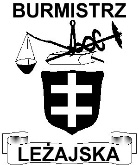    ZP.271.1.12.2019O WARTOŚCI SZACUNKOWEJ MNIEJSZEJ NIŻ KWOTY OKREŚLONE W PRZEPISACH WYDANYCH NA PODSTAWIE ART. 11 UST. 8 USTAWY PRAWO ZAMÓWIEŃ PUBLICZNYCH W PRZETARGU NIEOGRANICZONYM NA WYKONANIE ZADANIA  P.N.:„OPRACOWANIE DOKUMENTACJI  PROJEKTOWEJ KOMPLETNEJ (WRAZ                       Z MATERIAŁAMI GEODEZYJNYMI)”, DLA ZADANIA PN. „PRZEBUDOWA                        I ROZBUDOWA STADIONU SPORTOWEGO W LEŻAJSKU”CPV:   71320000-7– Usługi inżynieryjne w zakresie projektowania            71220000-6 – Usługi projektowania architektonicznegoI. ZamawiającyNazwa Zamawiającego: Gmina Miasto Leżajsk   Adres: Rynek 1, 37-300 Leżajsk Tel./fax: 17 242 73 33  NIP: 8161673010REGON: 690581703Strona internetowa - url: http://www.miastolezajsk.pl/185/strona-startowa.html; Adres poczty elektronicznej: jadwiga.szkodzinska@miastolezajsk.pl;arkadiusz.smycz@miastolezajsk.plII. Tryb udzielenia zamówienia Przetarg nieograniczony przeprowadzony zgodnie z postanowieniami  art. 10 ust. 1 oraz art. 39 i nast. ustawy z dnia 29 stycznia 2004 r. Prawo zamówień publicznych (tj. Dz.U. z 2018 r. poz. 1986 z późn. zm.) zwanej dalej uPzp.III. Opis przedmiotu zamówieniaPrzedmiotem zamówienia jest usługa p.n.: „Opracowanie dokumentacji projektowej kompletnej (wraz z materiałami geodezyjnymi)” dla zadania pn.: „Przebudowa i rozbudowa stadionu sportowego w Leżajsku”.2. Zakres prac projektowych obejmuje:Przebudowę istniejącego stadionu do parametrów stadionu lekkoatletyczno – piłkarskiego kategorii V wg wymagań PZLA, MSiT i spełniającego wymagania stadionów piłkarskich dla rozgrywek III ligi piłki nożnej wg wymagań PZPN.Program stadionu:- płyta główna (nawierzchnia trawiasta) 105 x 68 m,- bieżnia tartanowa /poliuretanowa z 6  torami na okrężnej i 6 torami na prostej dług. 400 m,- tartanowa / poliuretanowa skocznia do skoku w dal i trójskoku,- skocznia do skoku wzwyż,- rzutnia do pchnięcia kulą,- rzutnię oszczepem,- ogrodzenie płyty głównej stadionu z bieżnią, o wysokość min 1,2 m,- oświetlenie, nagłośnienie, piłkochwyty, - wiaty dla zawodników i trenerów z ławkami przy płycie boiska,- automatyczne nawodnienie, drenaż odwadniający, kanalizacja deszczowa,- trybuna dla kibiców dla 1 000 miejsc z zadaszeniem, - trybuna dla drużyny gości.Boisko typu ORLIK- nawierzchnia sztuczna o wym. ok. 45 x 70 m,- ogrodzenie, piłkochwyty, - oświetlenie,- odwodnienie, nawodnienie,- ławki dla drużyn przy boisku.Korty tenisowe- 2 korty o nawierzchni mineralnej z mączki ceglanej, - ogrodzenie, - oświetlenie, - odwodnienie, drenaż, nawodnienie,- spełnianie wymagań PZT dla rozgrywek turniejowych lokalnych,- lokalizacja w kierunku płn. – płd.,- możliwość montażu zadaszenia nadmuchowego.Remont budynku szatniowo – administracyjnego, a tym m.in:- wydzielenie sanitariatów ogólnodostępnych w obrębie strefy wejściowej w parterze, w tym m.in. dla niepełnosprawnych, - remont szatni i węzłów sanitarnych, - wydzielenie pomieszczeń na pralnię / suszarnię,- wydzielenie pomieszczeń na gabinet lekarski, salę odnowy biologicznej, siłownię,- wymiana stolarki drzwiowej, armatury sanitarnej i elektrycznej,- dostosowanie instalacji elektrycznej do aktualnych wymagań,- docieplenie ścian zewnętrznych i stropu poddasza.Parking na samochody osobowe od strony ul. Podolszyny, ciągi piesze, dojazdy.Wymagane uzgodnienia, inne opracowania:- opracowanie karty informacyjnej przedsięwzięcia w celu uzyskania decyzji środowiskowej,- opracowanie materiałów do decyzji o ustaleniu inwestycji celu publicznego,- wykonanie operatu wodno – prawnego w przypadku projektowania nowego wylotu wód deszczowych,- projekty obejmujące wszystkie branże, z uzgodnieniami, niezbędne do uzyskania pozwolenia na budowę oraz realizację inwestycji.7)   Wyposażenie: - podstawowe wyposażenie dla wszystkich obiektów, w tym. m. in. bramki, siatki, linie, słupki, ławki, piłkochwyty, mała architektura, sprzęt do konserwacji nawierzchni, tablica wyników, wyposażenie siłowni, sali odnowy biologicznej, niezbędne meble, itp.Monitoring dla całego obiektu wraz z możliwością rejestracji  (zapisu).3. Podstawowy zakres opracowania projektowego zawiera: materiały geodezyjne (mapy, wypisy, wyrysy)materiały do decyzji o ustaleniu lokalizacji inwestycji celu publicznegomateriały do decyzji o środowiskowych uwarunkowaniach zgody na realizację inwestycjidokumentacja geotechnicznaprojekt budowlany i wykonawczy – 5 egz.,przedmiar robót z kosztorysem inwestorskim (w wersji szczegółowej edytowalnej (pdf oraz xml) –    2 egz.,specyfikację techniczną wykonania i odbioru robót – 2 egz.,pełny zakres opinii i uzgodnień,kompletna dokumentacja projektowa w wersji elektronicznej (pdf i dwg) – 2 egz.4.   Dokumentacja  projektowa powinna być sporządzona z uwzględnieniem koncepcji przebudowy stadionu miejskiego w Leżajsku  stanowiącej zał. Nr 8 do SIWZ. 5.   Dokumentacja  projektowa, objęta przedmiotem umowy powinna być kompletna z punktu widzenia celu, jakiemu ma służyć, spójna i skoordynowana we wszystkich specjalnościach wchodzących w jej skład, w tym: uzyskanie decyzji o pozwolenie na budowę, przeprowadzenie postepowania o udzielenie zamówienia publicznego na realizacje budowy, możliwością etapowania robót oraz zrealizowanie zadania stanowiącego przedmiot dokumentacji projektowej.6. Wykonawca wykonując opracowanie projektowe nie może go opisywać poprzez wskazywanie znaków towarowych, patentów lub pochodzenia, chyba że jest to uzasadnione specyfiką opracowania      i Wykonawca nie może go opisać za pomocą dostatecznie dokładnych określeń, a wskazaniu takiemu towarzyszyć będą wyrazy „lub równoważny” (art. 29 ustawy - Prawo zamówień publicznych).                   W zakresie dotyczącym równoważności Zamawiający żąda określenia przez Wykonawcę minimalnych wymagań technicznych w zakresie parametrów do zastosowania elementów równoważnych.7. Zgodnie z obowiązującymi przepisami prawa w zakresie ochrony danych osobowych podmioty biorące udział postępowaniu o udzielenie zamówienia publicznego zobowiązane są do ich przestrzegania. W szczególności Zamawiający będący operatorem przetwarzania danych  osobowych Wykonawcy, Podwykonawców, czy podmiotów udostępniających zasoby - przekazuje im dotyczące informacje zawarte w  klauzuli informacyjnej stanowiącej załącznik nr 9 do SIWZ. Klauzula ta jest dostępna jest również na stronie internetowej zamawiającego pod adresem URL:http://lezajsk.um.bipgmina.pl/wiadomosci/11368/wiadomosc/423268/klauzula_informacyjna_dot_przetwarzania_danych_osobowych_na_podsWykonawca zobowiązany jest do przestrzegania oraz do zapewnienia przestrzegania  przepisów w zakresie ochrony danych osobowych przez ewentualnych Podwykonawców, czy przez podmioty udostępniające zasoby w przypadku powołania się na nie przez Wykonawcę. Informacja na podstawie art. 8a ust. 5 ustawy Prawo zamówień publicznych w zakresie praw osób (Wykonawców/ Podwykonawców/Podmiotów, na które Wykonawcy się powołują) do ochrony danych osobowych, zgodnie z rozporządzeniem Parlamentu Europejskiego i Rady (UE) 2016/679 z dnia 27 kwietnia 2016 r. w sprawie ochrony osób fizycznych w związku z przetwarzaniem danych osobowych i  w sprawie swobodnego przepływu takich danych …… (zwanym dalej: RODO) oraz wskazanych          w klauzuli informacyjnej Zamawiającego:a) dotyczących ich dostępu do informacji na podstawie art. 15 ust. 1 - 3 RODO w zakresie przetwarzania danych osobowych -  Zamawiający może od tych osób żądać dodatkowych informacji mających na celu sprecyzowanie ich żądań, w szczególności podania nazwy lub daty postępowania o udzielenie zamówienia publicznego, w przypadku gdy wykonanie  obowiązków wynikających z tych przepisów wymagałoby niewspółmiernie dużego wysiłku,b) dotyczących ograniczenia przetwarzania danych osobowych ww. osób w zakresie art. 18 ust. 1 RODO - Zamawiający nie ogranicza przetwarzania danych osobowych do czasu zakończenia postępowania o  udzielenie zamówienia publicznego.8. W dokumentacji projektowej powinny być uwzględnione wymagania w zakresie dostępności zarówno dla osób niepełnosprawnych przez  dostęp  na obiekt bez barier architektonicznych jak i dla wszystkich użytkowników.  IV. Części zamówienia, oferty wariantowe1.  Zamawiający nie dopuszcza możliwości składania ofert częściowych.2.  Zamawiający nie dopuszcza możliwości składania ofert wariantowych. V. Zamówienia, o których mowa w art. 67 ust. 1 pkt 6 ustawy Pzp.Zamawiający nie przewiduje udzielania zamówień, o których mowa w art. 67 ust.1 pkt 6 ustawy Pzp. VI.  Termin wykonania zamówieniaTermin rozpoczęcia przedmiotu umowy ustala się: na dzień podpisania umowy.Termin  zakończenia przedmiotu umowy ustala się na:- opracowanie materiałów do decyzji o ustaleniu lokalizacji inwestycji celu publicznego i decyzji o środowiskowych uwarunkowaniach zgody na realizację inwestycji – 30 dni od dnia  wejścia w życie  miejscowego planu zagospodarowania przestrzennego aktualnie opracowywanego dla terenu objętego projektem,-  pozostałe opracowania – do dnia 30.10.2020 rVII. Warunki udziału w postępowaniu 1. O udzielenie zamówienia mogą ubiegać się wykonawcy, którzy nie podlegają wykluczeniu z postępowania w okolicznościach, o których mowa w art. 24 ust. 1 uPzp oraz spełniają określone przez Zamawiającego warunki udziału w postępowaniu2. Warunki udziału w postępowaniu: kompetencji lub uprawnień do prowadzenia określonej działalności zawodowej, o ile wynika to z odrębnych przepisów;        Zamawiający nie określa warunków w tym zakresie.sytuacji ekonomicznej lub finansowej;       Zamawiający nie określa warunków w tym zakresie.zdolności technicznej lub zawodowej; W celu potwierdzenia spełnienia tego warunku Wykonawca wykaże, że:posiada doświadczenie w wykonaniu co najmniej jednej kompleksowej dokumentacji projektowo-kosztorysowej budowy lub przebudowy lub rozbudowy infrastruktury stadionowej lub boiska sportowego lub toru lekkoatletycznego, o wartości zrealizowanego zamówienia  robót budowlanych  nie mniejszej niż 500.000,- złotych brutto, wykonanej nie wcześniej niż w okresie ostatnich 5 lat przed upływem terminu składania ofert,  a jeżeli okres prowadzenia działalności jest krótszy – w tym okresie,dysponuje lub będzie dysponować minimum 1 osobą zdolną do wykonania zamówienia, która będzie  uczestniczyć w jego wykonaniu posiadającą:uprawnienia bez ograniczeń do projektowania w specjalnościach: a) architektonicznej,              b) konstrukcyjno-budowlanej, c) instalacyjnej w zakresie sieci, instalacji i urządzeń: wodociągowych i kanalizacyjnych, d) instalacyjnej w zakresie sieci, instalacji i urządzeń: elektrycznych i elektroenergetycznych. Wykonawca może zapewnić do wykonania zamówienia jedną, dwie lub więcej osób posiadających sumarycznie wszystkie uprawnienia wskazane powyżej. Wymienione osoby powinny posiadać uprawnienia budowlane zgodnie     z ustawą dnia 7 lipca 1994 r. Prawo budowlane (Dz. U. z 2019r. poz. 1186 z późn. zm.) oraz rozporządzeniem Ministra Infrastruktury i Rozwoju z dnia 29 kwietnia 2019r. w sprawie przygotowania zawodowego do wykonywania samodzielnych funkcji technicznych                    w budownictwie (Dz. U. z 2019r. poz. 831) lub odpowiadające im ważne uprawnienia budowlane, które zostały wydane na podstawie wcześniej obowiązujących przepisów.                                                        W przypadku wykonawców zagranicznych dopuszcza się kwalifikacje równoważne do w/w, zdobyte w innych państwach, na zasadach określonych w art. 12a uPb,doświadczenie zawodowe w projektowaniu polegające na opracowaniu minimum 1 dokumentacji projektowej budowy lub przebudowy lub rozbudowy infrastruktury stadionowej lub boiska sportowego lub toru lekkoatletycznego, o wartości zrealizowanego zamówienia  robót budowlanych nie mniejsze niż 500.000,- złotych brutto, wykonanej nie wcześniej niż w okresie ostatnich 5 lat przed upływem terminu składania ofert,  a jeżeli okres prowadzenia działalności jest krótszy – w tym okresie,3. Wykonawcy mogą wspólnie ubiegać się o udzielenie zamówienia, ustanawiając pełnomocnika do ich reprezentowania w postępowaniu albo do reprezentowania w postępowaniu i do zawarcia umowy w sprawie zamówienia publicznego. Do oferty należy załączyć oryginał pełnomocnictwa lub kopię poświadczoną za zgodność z oryginałem przez notariusza. Wykonawcy wspólnie ubiegający się                 o udzielenie zamówienia mogą wspólnie spełnić powyższe warunki, natomiast żaden z nich nie może podlegać wykluczeniu z powodu niespełniania warunków, o których mowa w art. 24 ust. 1 uPzp.Podstawy wykluczenia Wykonawców, o których mowa w art. 24 ust. 5 ustawy PzpZamawiający nie przewiduje wykluczenia Wykonawcy na podstawie art. 24 ust. 5 uPzp.5. Poleganie na potencjale innych podmiotów1) Wykonawca może w celu potwierdzenia spełniania warunków udziału w postępowaniu, w stosownych sytuacjach oraz w odniesieniu do zamówienia, lub jego części, polegać na zdolnościach technicznych lub zawodowych innych podmiotów, niezależnie od charakteru prawnego łączących go      z nim stosunków prawnych.2) w odniesieniu do warunków dotyczących kwalifikacji zawodowych lub doświadczenia, Wykonawcy mogą polegać na zdolnościach innych podmiotów, jeśli podmioty te zrealizują usługi, do realizacji których te zdolności są wymagane.3) jeżeli zdolności techniczne lub zawodowe podmiotu, o którym mowa w pkt 1, nie potwierdzają spełnienia przez Wykonawcę warunków udziału w postępowaniu lub zachodzą wobec tych podmiotów podstawy wykluczenia, Zamawiający żąda, aby Wykonawca w terminie określonym przez Zamawiającego:zastąpił ten podmiot innym podmiotem lub podmiotami lubzobowiązał się do osobistego wykonania odpowiedniej części zamówienia, jeżeli wykaże zdolności techniczne lub zawodowe, o których mowa w ust. 2.VIII. Wykaz oświadczeń i dokumentów jakie zobowiązani są dostarczyć Wykonawcy, potwierdzających spełnienie warunków udziału w postępowaniu oraz brak podstaw do wykluczenia na podstawie art. 25 ust. 1 ustawy Pzp.1. W celu wykazania braku podstaw do wykluczenia z postępowania na podstawie  art. 24 ust. 1 ustawy Pzp., Zamawiający żąda złożenia:oświadczenia  Wykonawcy  w zakresie art. 24 ust. 1 pkt 12-22 ustawy Pzp złożonego (wg wzoru stanowiącego załącznik nr  2 do SIWZ)  wraz z ofertą na podstawie art. 25a ustawy Pzp., aktualne na dzień składania ofert, stanowiące wstępne potwierdzenie, że Wykonawca nie podlega wykluczeniu oraz spełnia warunki udziału w postępowaniu,2) oświadczenia o przynależności lub braku przynależności do tej samej grupy kapitałowej w zakresie art. 24 ust. 1 pkt 23 ustawy Pzp, (wg wzoru stanowiącego załącznik nr 7 do SIWZ).W terminie 3 dni od zamieszczenia na stronie internetowej informacji, o której mowa w art. 86 ust. 5 uPzp (informacje z otwarcia ofert). Wykonawca przekazuje Zamawiającemu oświadczenie o przynależności lub braku przynależności do tej samej grupy kapitałowej, o której mowa w art. 24 ust. 1 pkt 23 uPzp. Wraz ze złożeniem oświadczenia, wykonawca może przedstawić dowody, że powiązania z innym Wykonawcą nie prowadzą do zakłócenia konkurencji w postępowaniu o udzielenie zamówienia. W przypadku wspólnego ubiegania się o zamówienie przez Wykonawców  oświadczenie o przynależności lub braku przynależności do tej samej grupy kapitałowej, składa każdy z Wykonawców.2. W celu wykazania spełnienia przez Wykonawcę warunków udziału w postępowaniu, o których mowa w cz. VII ust. 2  na wezwanie Zamawiającego należy przedłożyć następujące dokumenty:w zakresie zdolności technicznej lub zawodowej:wykaz usług wykonanych nie wcześniej niż w okresie ostatnich 5 lat przed upływem terminu składania ofert, a jeżeli okres prowadzenia działalności jest krótszy – w  tym okresie, wraz z podaniem ich rodzaju, wartości, daty, miejsca wykonania i podmiotów, na rzecz których usługi te zostały wykonane, z załączeniem dowodów określających czy te usługi zostały wykonane należycie, w szczególności informacji o tym czy usługi zostały wykonane zgodnie z przepisami prawa i prawidłowo ukończone, przy czym dowodami, o których mowa, są referencje bądź inne dokumenty wystawione przez podmiot, na rzecz którego usługi były wykonywane, a jeżeli                z uzasadnionej przyczyny o obiektywnym charakterze wykonawca nie jest w stanie uzyskać tych dokumentów - inne dokumenty; wykaz osób, skierowanych przez Wykonawcę do realizacji zamówienia publicznego, w szczególności odpowiedzialnych za świadczenie usług, kontrolę jakości lub kierowanie, oraz informacją o podstawie do dysponowania tymi osobami.Wzór ww. wykazów stanowi załącznik nr 5 do SIWZ.Jeżeli wykaz usług lub inne złożone przez Wykonawcę dokumenty budzą wątpliwości Zamawiającego, może on zwrócić się bezpośrednio do właściwego podmiotu, na rzecz którego były wykonane usługi projektowe. Jeżeli z uzasadnionej przyczyny Wykonawca nie może złożyć wymaganego przez Zamawiającego wykazu, Zamawiający może dopuścić złożenie przez Wykonawcę innych odpowiednich dokumentów w celu potwierdzenia spełniania warunków. 3. Wykonawca, który polega na zdolnościach lub sytuacji innych podmiotów, musi udowodnić Zamawiającemu, że realizując zamówienie, będzie dysponował niezbędnymi zasobami tych podmiotów, w szczególności przedstawiając zobowiązanie tych podmiotów do oddania mu do dyspozycji niezbędnych zasobów na potrzeby realizacji zamówienia. W celu oceny, czy Wykonawca polegając na zdolnościach lub sytuacji innych podmiotów na zasadach określonych w art. 22a ustawy, będzie dysponował niezbędnymi zasobami w stopniu umożliwiającym należyte wykonanie zamówienia publicznego oraz oceny, czy stosunek łączący Wykonawcę z tymi podmiotami gwarantuje rzeczywisty dostęp do ich zasobów, Zamawiający żąda  dokumentów, które określają:1)  zakres dostępnych Wykonawcy zasobów innego podmiotu,2)  sposób wykorzystania zasobów innego podmiotu, przez Wykonawcę, przy wykonywaniu zamówienia publicznego,3)  zakres i okres udziału innego podmiotu przy wykonywaniu zamówienia publicznego,4)  czy podmiot, na zdolnościach którego Wykonawca polega w odniesieniu do warunków udziału         w postępowaniu dotyczących wykształcenia, kwalifikacji zawodowych lub doświadczenia, zrealizuje usługi, których wskazane zdolności dotyczą (przykładowy wzór zobowiązania podmiotu udostępniającego zasoby stanowi załącznik nr 3 do SIWZ).4. Forma składanych dokumentów w postępowaniu:1) zgodnie z rozporządzeniem Ministra Rozwoju z dnia 26 lipca 2016 r. w sprawie rodzajów dokumentów, jakich może żądać Zamawiający od Wykonawcy w postępowaniu o udzielenie zamówienia (Dz. U. 2016 r. poz. 1126 z późn. zm.) dokumenty lub oświadczenia, o których mowa w ww. rozporządzeniu, w tym dotyczące Wykonawcy i innych podmiotów, na których zdolnościach lub sytuacji polega Wykonawca na zasadach określonych w art. 22a ustawy, składane są w oryginale lub w kopii poświadczonej za zgodność z oryginałem,2) poświadczenia za zgodność z oryginałem dokonuje w formie pisemnej odpowiednio Wykonawca, podmiot, na którego zdolnościach lub sytuacji polega Wykonawca, Wykonawcy wspólnie ubiegający się o udzielenie zamówienia publicznego albo Podwykonawca, w zakresie dokumentów, które każdego z nich dotyczą,3) poświadczenie za zgodność z oryginałem następuje przez opatrzenie kopii dokumentu lub kopii oświadczenia, sporządzonych w postaci papierowej, własnoręcznym podpisem,4) natomiast pełnomocnictwo powinno być złożone w formie oryginału lub kopii poświadczonej za zgodność z oryginałem przez notariusza,5) Zamawiający żąda przedstawienia oryginału lub notarialnie poświadczonej kopii dokumentów innych niż oświadczenia, wyłącznie wtedy, gdy złożona kopia dokumentu jest nieczytelna lub budzi wątpliwości co do jej prawdziwości,6)  dokumenty sporządzone w języku obcym są składane wraz z tłumaczeniem na język polski.5. Wykonawca nie jest obowiązany do złożenia oświadczeń lub dokumentów potwierdzających spełnianie warunków i braku podstaw do wykluczenia, jeżeli Zamawiający posiada oświadczenia lub dokumenty dotyczące tego Wykonawcy lub może je uzyskać za pomocą bezpłatnych i ogólnodostępnych baz danych, w szczególności rejestrów publicznych w rozumieniu ustawy z dnia 17 lutego 2005 r. o informatyzacji działalności podmiotów realizujących zadania publiczne (tj. Dz. U. z 2019 r. poz. 700 ze zm.). IX. Informacje o sposobie porozumiewania się Zamawiającego z Wykonawcami oraz przekazywania oświadczeń lub dokumentów, jeżeli Zamawiający, w sytuacjach określonych w art. 10c–10e ustawy Pzp, przewiduje inny sposób porozumiewania się niż przy użyciu środków komunikacji elektronicznej, a także wskazanie osób uprawnionych do porozumiewania się z Wykonawcami  (zgodnie z art. 18 przepisów przejściowych  ustawy z dnia 22 czerwca 2016 r. o zmianie ustawy – Prawo zamówień publicznych oraz niektórych innych ustaw)1. Komunikacja między Zamawiającym a Wykonawcami odbywa się zgodnie z wyborem Zamawiającego:za pośrednictwem operatora pocztowego w rozumieniu ustawy z dnia 23 listopada 2012 r. – Prawo pocztowe (tj. Dz. U. z 2018 r. poz. 2188 ze zm.), osobiście, za pośrednictwem posłańca; za pośrednictwem e-maila lub faksu.2. Oświadczenia, wnioski, zawiadomienia oraz informacje Zamawiający i Wykonawcy przekazują pisemnie, e-mailem lub faksem. W przypadku przekazania informacji e-mailem, faksem,  każda ze stron na żądanie drugiej niezwłocznie potwierdza fakt jej otrzymania. Oświadczenia, wnioski, zawiadomienia oraz informacje przekazane za pomocą e-maila, faksu uważa się za złożone w terminie, jeżeli ich treść dotarła do adresata przed upływem terminu, a w przypadku wymaganych dokumentów została niezwłocznie dostarczona również w formie  pisemnej. 3. Każdy Wykonawca ma prawo zwrócić się do Zamawiającego o wyjaśnienie specyfikacji istotnych warunków zamówienia. Pytania Wykonawców muszą być formułowane na piśmie i skierowane na adres Zamawiającego. Treść zapytań wraz z wyjaśnieniami Zamawiający przekazuje Wykonawcom, którym przekazał specyfikację istotnych warunków zamówienia bez ujawniania źródła zapytania, a jeżeli specyfikacja jest udostępniona na stronie internetowej, zamieści je na tej stronie internetowej pod warunkiem, że wniosek o wyjaśnienie specyfikacji wpłynął do Zamawiającego nie później niż do końca dnia, w którym upływa połowa wyznaczonego terminu składania ofert. Zamawiający jest obowiązany udzielić wyjaśnień niezwłocznie, jednak nie później niż na 2 dni przed upływem terminu składania ofert. Zamawiający nie przewiduje zebrania Wykonawców w celu wyjaśnienia wątpliwości dotyczących specyfikacji istotnych warunków zamówienia.4. Osoby uprawnione  do porozumiewania się z Wykonawcami:w zakresie technicznym – Władysław Zagaja - inspektor w Referacie Infrastruktury Miejskiej i Inwestycji (pokój 25), tel. 17 24 27 333, zakresie formalnym  – Jadwiga Szkodzińska, Arkadiusz Smycz  -  stanowisko ds. zamówień publicznych - (pokój 22), tel. 17 24 27 333 wew. 139.X. Wymagania dotyczące wadium.Warunkiem udziału w postępowaniu jest wniesienie wadium w wysokości: 3 000,00 zł             (słownie: trzy tysiące złotych).Wadium wnosi się przed upływem terminu składania ofert. Wadium wnoszone w pieniądzu należy wpłacić przelewem na konto 53 2030 0045 1110 0000 0251 4070 w banku  BNP Paribas Bank Polska S. A. W ofercie należy zamieścić dowód przelewu wadium. Wadium wnoszone w pieniądzu przelewem powinno fizycznie znajdować się na koncie Zamawiającego w terminie składania ofert pod rygorem odrzucenia oferty (art. 89 ust. 1 pkt 7b ustawy Pzp).     Wadium wnoszone w innej, dopuszczonej w ustawie formie, (poręczeniach bankowych lub  poręczeniach spółdzielczej kasy oszczędnościowo-kredytowej, gwarancjach bankowych, gwarancjach ubezpieczeniowych, poręczeniach udzielanych przez podmioty, o których mowa             w art. 6 b ust. 5 ustawy  o utworzeniu Polskiej Agencji Rozwoju Przedsiębiorczości) należy zamieścić w ofercie.Zamawiający zwraca wadium wszystkim Wykonawcom niezwłocznie po wyborze oferty najkorzystniejszej lub unieważnieniu postępowania, z wyjątkiem Wykonawcy, którego oferta została wybrana jako najkorzystniejsza. Wykonawcy, którego oferta została wybrana jako najkorzystniejsza, Zamawiający zwraca wadium niezwłocznie po zawarciu umowy w sprawie zamówienia publicznego oraz wniesieniu zabezpieczenia należytego wykonania umowy, jeżeli jego wniesienia żądano. Zamawiający zwraca niezwłocznie wadium na wniosek Wykonawcy, który wycofał ofertę przed      upływem terminu składania ofert.Wadium wniesione w pieniądzu Zamawiający zwróci wraz z odsetkami wynikającymi z umowy rachunku bankowego, na którym było ono przechowywane, pomniejszone o koszty prowadzenia rachunku, oraz prowizji bankowej za przelew pieniędzy na rachunek bankowy wskazany przez Wykonawcę.Zamawiający żąda ponownego wniesienia wadium przez Wykonawcę, któremu zwrócono wadium na podstawie art. 46 ust. 1 ustawy Pzp, jeżeli w wyniku rozstrzygnięcia odwołania jego oferta została wybrana jako najkorzystniejsza. Wykonawca wnosi wadium w terminie określonym przez Zamawiającego.Zgodnie z art. 46 ust. 4a i 5 ustawy Pzp Zamawiający zatrzymuje wadium wraz z odsetkami, jeżeli Wykonawca którego oferta została wybrana:1) odmówi podpisania umowy w sprawie zamówienia publicznego na warunkach określonych w ofercie,2) nie wniósł wymaganego zabezpieczenia należytego wykonania umowy,3) zawarcie umowy w sprawie zamówienia publicznego stało się niemożliwe, z przyczyn leżących po stronie Wykonawcy.Zamawiający zatrzymuje wadium wraz z odsetkami, jeżeli Wykonawca w odpowiedzi na wezwanie, o którym mowa w art. 26 ust. 3 i 3a ustawy Pzp, z przyczyn leżących po jego stronie, nie złożył oświadczeń lub dokumentów potwierdzających okoliczności, o których mowa w art. 25 ust. 1 ustawy Pzp, oświadczenia, o którym mowa w art. 25a ust. 1 ustawy Pzp, pełnomocnictw lub nie wyraził zgody na poprawienie omyłki, o której mowa w art. 87 ust. 2 pkt 3 ustawy Pzp, co spowodowało brak możliwości wybrania oferty złożonej przez Wykonawcę jako najkorzystniejszej.8. Wykonawca lub podmiot wystawiający gwarancję bankową/ubezpieczeniową nie może uzależnić dokonania zapłaty od spełnienia jakichkolwiek dodatkowych warunków lub wykonania czynności, jak również od przedłożenia dodatkowej dokumentacji, dodatkowych oświadczeń złożonych przez wykonawcę lub inny podmiot pod rygorem odrzucenia oferty Wykonawcy.XI. Termin związania ofertą1. Wykonawca jest związany ofertą do czasu zawarcia umowy, jednak nie dłużej niż 30 dni od upływu terminu składania ofert.2. Na podstawie art. 85 ust. 2 uPzp, Wykonawca samodzielnie lub na wniosek Zamawiającego może przedłużyć termin związania ofertą, z tym że Zamawiający może tylko raz, co najmniej na 3 dni przed upływem terminu związania ofertą, zwrócić się do Wykonawców o wyrażenie zgody na przedłużenie tego terminu o oznaczony okres, nie dłuższy jednak niż 60 dni.3. Przedłużenie terminu związania ofertą jest dopuszczalne tylko z jednoczesnym przedłużeniem ważności wadium albo, jeżeli nie jest to możliwe, z wniesieniem nowego wadium na przedłużony okres związania ofertą. Jeżeli przedłużenie terminu związania ofertą dokonywane jest po wyborze oferty najkorzystniejszej, obowiązek wniesienia nowego wadium lub jego przedłużenia dotyczy jedynie Wykonawcy, którego oferta została wybrana jako najkorzystniejsza.4. Wniesienie odwołania po upływie terminu składania ofert zawiesza bieg terminu związania ofertą do czasu ogłoszenia przez Izbę orzeczenia (art. 182 ust. 6 uPzp).XII. Opis sposobu przygotowania ofertWykonawca może złożyć tylko jedną ofertę. Ofertę składa się, pod rygorem nieważności w formie pisemnej. Treść oferty musi być zgodna z przepisami ustawy Pzp i przepisami odrębnymi oraz musi odpowiadać treści specyfikacji istotnych warunków zamówienia. Oferta musi zawierać wszystkie wymagane dokumenty, oświadczenia i załączniki. W ofercie Wykonawca może zastrzec, że zawarte w niej informacje stanowiące tajemnicę przedsiębiorstwa w rozumieniu przepisów o zwalczaniu nieuczciwej konkurencji nie mogą być udostępniane, jeżeli wykaże, iż zastrzeżone informacje stanowią tajemnicę przedsiębiorstwa. Wykonawca nie może zastrzec informacji, o których mowa w art. 86 ust. 4 ustawy Pzp.4. Oferta winna zawierać wypełnione i podpisane dokumenty, w tym wg wzorów stanowiących załączniki do SIWZ:1)    wypełniony formularz oferty wg załącznika nr 1 do SIWZ,2)   oświadczenie Wykonawcy na podstawie art. 25a ust.1 ustawy Pzp w zakresie wskazanym przez Zamawiającego wg wzoru stanowiącego  zał. nr 2 do SIWZ,3)	pełnomocnictwa lub dokumenty z których będzie wynikać uprawnienie do podpisania oferty w przypadku podpisania oferty przez pełnomocnika,4)	dowód wniesienia wadium,5)	pisemne Zobowiązania innych podmiotów do oddania do dyspozycji Wykonawcy niezbędnych zasobów na okres korzystania z nich przy realizacji zamówienia (wg wzoru będącego załącznikiem nr 3 do SIWZ),6)	Wykonawca, który zamierza powierzyć wykonanie części zamówienia Podwykonawcom, zamieszcza informacje o Podwykonawcach  wg wzoru będącego załącznikiem  nr 4 do SIWZ. W przypadku wspólnego ubiegania się o zamówienie przez Wykonawców oświadczenie, o którym mowa w pkt 2) (oraz, jeżeli dotyczy dokumenty o których mowa w pkt 5) i pkt 6) składa każdy z Wykonawców wspólnie ubiegających się o zamówienie.         Ww. załączniki muszą być sporządzone zgodnie z zaleceniami oraz przedstawionymi przez Zamawiającego wzorcami, a w szczególności zawierać wszystkie wymagane informacje. Oferta powinna być napisana czytelnie, w języku polskim na komputerze, maszynie do pisania lub ręcznie (w sposób trwały). 5. Wszystkie strony oferty powinny być spięte (zszyte) w sposób zapobiegający możliwości dekompletacji zawartości oferty. Każda strona oferty powinna być opatrzona kolejnym numerem. 6. Oferta w tym ww. załączniki wymagają podpisu osób uprawnionych do reprezentowania firmy w obrocie gospodarczym, zgodnie z aktem rejestracyjnym, wymaganiami ustawowymi oraz przepisami prawa. Miejsca, w których oferent dokonał poprawek, muszą być parafowane i datowane własnoręcznie przez osobę podpisującą ofertę. 7. Wykonawca ponosi wszelkie koszty związane z przygotowaniem oferty.8. Kompletne wg wymagań jw. oferty należy składać w jednym egzemplarzu w dwóch zamkniętych kopertach. Zewnętrzna i wewnętrzna koperta powinna być zaadresowana na adres Zamawiającego i opisana „Oferta w przetargu nieograniczonym p.n.: „Opracowanie dokumentacji projektowej kompletnej (wraz z materiałami geodezyjnymi)” dla zadania pn.: „Przebudowa i rozbudowa stadionu sportowego w Leżajsku”. Koperta wewnętrzna powinna dodatkowo zawierać nazwę i adres oferenta.9. Wykonawca może, przed upływem terminu składania ofert, dokonać w ofercie zmian lub ją wycofać pod warunkiem pisemnego powiadomienia Zamawiającego o wprowadzeniu zmian lub wycofaniu oferty. Powiadomienie należy złożyć przed upływem terminu składania ofert, w formie przewidzianej dla składania ofert, z tym, że zewnętrzna koperta musi być dodatkowo oznaczona określeniem „ZMIANA” lub „WYCOFANIE”. Koperty oznaczone napisem „WYCOFANIE” będą otwierane w pierwszej kolejności                                      i po stwierdzeniu poprawności postępowania Wykonawcy oraz zgodności ze złożonymi ofertami, koperty wewnętrzne ofert wycofanych nie będą otwierane. Koperty oznaczone dopiskiem „ZMIANA” zostaną otwarte przy otwieraniu oferty Wykonawcy, który wprowadził zmiany i po stwierdzeniu poprawności procedury dokonania zmian zostaną dołączone do oferty.XIII. Miejsce oraz termin składania i otwarcia ofert1. Ofertę należy złożyć w godzinach urzędowania, w siedzibie Zamawiającego: sekretariat Urzędu Miejskiego w Leżajsku, ul. Rynek 1, 37-300 Leżajsk, (godziny urzędowania: 730 - 1530 od poniedziałku do piątku), ostateczny termin składania ofert upływa dnia 25.09.2019 r. o godzinie 1400. Dla ofert składanych drogą pocztową terminem złożenia jest termin ich wpływu do Urzędu Miejskiego w Leżajsku. Z zawartością ofert nie można zapoznać się przed upływem terminu, odpowiednio do ich złożenia lub otwarcia.2. Oferty złożone po ostatecznym terminie składania będą zwrócone Wykonawcom bez otwierania koperty wewnętrznej. 3. Otwarcie ofert odbędzie się w sali posiedzeń Urzędu Miejskiego, ul. Rynek 1, 37-300 Leżajsk, w tym samym dniu co termin składania - o godzinie 1430.Otwarcie ofert jest jawne. Bezpośrednio przed otwarciem ofert Zamawiający poda kwotę, jaką zamierza przeznaczyć na sfinansowanie zamówienia. Wykonawcy mogą być obecni przy otwarciu ofert. 4. Podczas otwarcia ofert podaje się: imię i nazwisko, nazwę (firmę) oraz adres (siedzibę) Wykonawcy,    a także informacje dotyczące ceny, terminu wykonania zamówienia, okresu gwarancji i warunków płatności zawartych w ofercie.5. Niezwłocznie po otwarciu ofert Zamawiający zamieszcza na stronie internetowej informacje dotyczące:1)	kwoty, jaką zamierza przeznaczyć na sfinansowanie zamówienia;2)	firm oraz adresów Wykonawców, którzy złożyli oferty w terminie;3) ceny, terminu wykonania zamówienia, okresu gwarancji i warunków płatności zawartych w ofertach.6. Wykonawcy, którzy złożyli oferty w terminie 3 dni od dnia  zamieszczenia na stronie internetowej informacji jw., przekazują Zamawiającemu oświadczenie o przynależności lub braku przynależności do tej samej grupy kapitałowej, o której mowa w art. 24 ust. 1 pkt 23 ustawy Pzp -  sporządzone wg wzoru zgodnie z załącznikiem Nr 7 do SIWZ. Wraz ze złożeniem oświadczenia, Wykonawca może przedstawić dowody, że powiązania z innym Wykonawcą nie prowadzą do zakłócenia konkurencji w postępowaniu o udzielenie zamówienia.XIV. Opis sposobu obliczenia ceny1. Cenę oferty obejmującą całość dokumentacji projektowej należy określić w formularzu oferty w złotych polskich, w wartości  brutto z wykazaniem podatku VAT. 2. Cenę oferty, obejmującą wszystkie koszty, należy określić przy założeniu, że wartość usług nie podlega waloryzacji w trakcie realizacji zadania.3. Wykonawca składając ofertę, informuje Zamawiającego, czy zgodnie z art. 91 ust. 3a ustawy Pzp wybór oferty będzie prowadzić do powstania u Zamawiającego obowiązku podatkowego, wskazując nazwę (rodzaj) roboty/towaru lub usługi, których dostawa lub świadczenie będzie prowadzić do jego powstania, oraz wskazując ich wartość bez kwoty podatku. XV. Informacje dotyczące walut obcych, w jakich mogą być prowadzone rozliczeniaZamawiający nie dopuszcza wyliczeń, czy  ich wyników dotyczących niniejszego postępowania oraz rozliczeń  dotyczących usług będących przedmiotem zamówienia - w walutach obcych.XVI. Opis kryteriów, którymi Zamawiający będzie się kierował przy wyborze ofert wraz z podaniem znaczenia tych kryteriów i sposobu oceny ofert1. Przy dokonywaniu wyboru najkorzystniejszej oferty Zamawiający stosować będzie następujące kryteria:1) cena ( waga 60% ) Kryterium – „cena” – poszczególnym ofertom zostaną przyznane punkty za cenę w skali 1-60 obliczone według wzoru:Pc – ilość punktów przyznanych Wykonawcy dla kryterium „Cena”Okres gwarancji i rękojmi na wykonane prace projektowe (waga 20%) – nie może być on  krótszy niż 36 miesięcy i nie dłuższy niż 60 miesięcy od dnia podpisania protokołu odbioru końcowego  przedmiotu umowy (jeżeli Wykonawca zaproponuje okres gwarancji i rękojmi dłuższy niż 60 miesięcy, do obliczenia punktów za to kryterium zostanie przyjęty 60 miesięczny okres gwarancji i rękojmi jako maksymalny odpowiadający wymaganiom Zamawiającego); Wymagany minimalny okres gwarancji i rękojmi to 36 miesięcy.Kryterium – „Okres gwarancji i rękojmi” – poszczególnym ofertom zostaną przyznane punkty za okres gwarancji i rękojmi w skali do 20 pkt obliczone według wzoru:Pg – ilość punktów przyznanych Wykonawcy dla kryterium „okres gwarancji i rękojmi”Zamawiający do oceny kryterium „okres gwarancji i rękojmi” pobierze dane z oferty Wykonawcy.3) Doświadczenie zawodowe osoby wyznaczonej do realizacji zamówienia tj. projektanta                 w specjalności architektonicznej lub konstrukcyjno - budowlanej (waga 20%) W powyższym kryterium oceniane będzie doświadczenie osoby wyznaczonej przez Wykonawcę do pełnienia funkcji projektanta z uprawnieniami określonymi części VII ust. 3 pkt 1b siwz. Jeżeli osoba ta pełniła funkcję projektanta w ilości większej niż jeden projekt polegający na wykonaniu kompleksowej dokumentacji projektowo-kosztorysowej budowy lub przebudowy lub rozbudowy infrastruktury stadionowej lub boiska sportowego lub toru lekkoatletycznego, o wartości zrealizowanego zamówienia  robót budowlanych  nie mniejszej niż 500.000,- złotych brutto, wykonanej nie wcześniej niż w okresie ostatnich 5 lat przed upływem terminu składania ofert, a jeżeli okres prowadzenia działalności jest krótszy – w tym okresie,Kryterium – „doświadczenie zawodowe osoby wyznaczonej do realizacji zamówienia tj. projektanta” – poszczególnym ofertom zostaną przyznane punkty za to kryterium w skali do 20 pkt.Sposób obliczania punktów dla tego kryterium:Pd – ilość punktów przyznanych Wykonawcy dla kryterium „doświadczenie zawodowe osoby wyznaczonej do realizacji zamówienia tj. projektanta”Zamawiający do oceny kryterium „doświadczenie zawodowe osoby wyznaczonej do realizacji zamówienia tj. projektanta” pobierze dane z oferty Wykonawcy.4)      Łączna ocena oferty:             P = Pc + Pg + PdP – sumaryczna ilość punktówPc – ilość punktów przyznanych Wykonawcy w kryterium „Cena”Pg – ilość punktów przyznanych Wykonawcy w kryterium „okres gwarancji i rękojmi”Pd – ilość punktów przyznanych Wykonawcy w kryterium „doświadczenie zawodowe personelu               tj. projektanta”Suma punktów uzyskanych za wszystkie kryteria oceny stanowić będzie końcową ocenę danej oferty.2. Punkty w poszczególnych kryteriach zostaną zaokrąglone do dwóch miejsc po przecinku. 3. Za najkorzystniejszą zostanie uznana oferta Wykonawcy, który spełni wszystkie postawione                   w niniejszej SIWZ warunki oraz uzyska łącznie największą liczbę punktów stanowiących sumę punktów przyznanych w ramach każdego z podanych kryteriów. Oferta w łącznej ocenie oferty może uzyskać maksymalnie 100 pkt.XVII.  Opis procedury oceny ofert.Na podstawie art. 24aa ustawy Pzp w postępowaniu Zmawiający najpierw dokona oceny ofert, a następnie zbada, czy Wykonawca, którego oferta została oceniona jako najkorzystniejsza spełnia warunki udziału w postępowaniu oraz nie podlega wykluczeniu.W toku badania i oceny ofert Zamawiający może żądać od Wykonawców wyjaśnień dotyczących treści złożonych ofert. Niedopuszczalne jest prowadzenie między Zamawiającym a Wykonawcą negocjacji dotyczących złożonej oferty. W przypadku, gdy złożona oferta, której wybór prowadziłaby do powstania u Zamawiającego obowiązku podatkowego zgodnie z przepisami o podatku od towarów i usług, Zamawiający w celu oceny takiej oferty dolicza do przedstawionej w niej ceny podatek od towarów i usług, który miałby obowiązek rozliczyć zgodnie z tymi przepisami. 4.  Zasady postępowania w zakresie  rażąco niskiej ceny1) Jeżeli zaoferowana cena lub ich istotne części składowe, wydają się rażąco niskie w stosunku do przedmiotu zamówienia i budzą wątpliwości Zamawiającego co do możliwości wykonania przedmiotu zamówienia zgodnie z wymaganiami określonymi przez Zamawiającego lub wynikającymi z odrębnych przepisów, Zamawiający zwraca się o udzielenie wyjaśnień, w tym złożenie dowodów, dotyczących wyliczenia ceny, w szczególności w zakresie:a)	oszczędności metody wykonania zamówienia, wybranych rozwiązań technicznych, wyjątkowo sprzyjających warunków wykonywania zamówienia dostępnych dla wykonawcy, oryginalności projektu wykonawcy, kosztów pracy, których wartość przyjęta do ustalenia ceny nie może być niższa od minimalnego wynagrodzenia za pracę albo minimalnej stawki godzinowej, ustalonych na podstawie przepisów ustawy z dnia 10 października 2002 r. o minimalnym wynagrodzeniu za pracę (tj. Dz.U. z 2018 r. poz. 2177),b)	pomocy publicznej udzielonej na podstawie odrębnych przepisów. c)	wynikającym z przepisów prawa pracy i przepisów o zabezpieczeniu społecznym, obowiązujących w miejscu, w którym realizowane jest zamówienie;d)	wynikającym z przepisów prawa ochrony środowiska;e)	powierzenia wykonania części zamówienia Podwykonawcy. 2) W przypadku gdy cena całkowita oferty jest niższa o co najmniej 30% od:a)	wartości zamówienia powiększonej o należny podatek od towarów i usług, ustalonej przed wszczęciem postępowania zgodnie z art. 35 ust. 1 i 2 lub średniej arytmetycznej cen wszystkich złożonych ofert, Zamawiający zwraca się o udzielenie wyjaśnień, o których mowa w pkt 1, chyba że rozbieżność wynika z okoliczności oczywistych, które nie wymagają wyjaśnienia;b)	wartości zamówienia powiększonej o należny podatek od towarów i usług, zaktualizowanej z uwzględnieniem okoliczności, które nastąpiły po wszczęciu postępowania, w szczególności istotnej zmiany cen rynkowych, Zamawiający może zwrócić się o udzielenie wyjaśnień, o których mowa w pkt 1.3) Obowiązek wykazania, że oferta nie zawiera rażąco niskiej ceny, spoczywa na Wykonawcy.5. Zamawiający poprawia w ofercie:1)  oczywiste omyłki pisarskie,2) oczywiste omyłki rachunkowe, z uwzględnieniem konsekwencji rachunkowych dokonanych poprawek,3) inne omyłki polegające na niezgodności oferty ze specyfikacją istotnych warunków zamówienia, które nie powodują istotnych zmian w treści oferty.    Zamawiający niezwłocznie zawiadamia o tym Wykonawcę, którego oferta została poprawiona.6. Zamawiający w wyniku przeprowadzonej oceny ustala ofertę najkorzystniejszą w podanych kryteriach wyboru -  tj. taką, która uzyskała łączną najwyższą liczbę punktów. Jeżeli dwie lub więcej ofert przedstawiają taki sam bilans ceny i innych kryteriów oceny ofert, Zamawiający spośród tych ofert wybiera ofertę z niższą ceną. Jeżeli ich cena również będzie równa, to przez analogię do art. 91 ust. 5 ustawy Pzp będzie zastosowana procedura wezwania do złożenia ofert dodatkowych. Wykonawcy, składając oferty dodatkowe, nie mogą zaoferować cen wyższych niż zaoferowane w złożonych ofertach.7. W wyznaczonym , nie krótszym niż 5 dni Zamawiający  wezwie Wykonawcę, którego oferta została oceniona jako najkorzystniejsza o uzupełnienie oświadczeń lub dokumentów niezbędnych do wyboru oferty aktualnych na dzień złożenia, potwierdzających okoliczności, o których mowa w art. 25 ust.1 ustawy Pzp.8. Jeżeli jest to niezbędne do zapewnienia odpowiedniego przebiegu postępowania o udzielenie zamówienia, Zamawiający może na każdym etapie postępowania wezwać Wykonawców do złożenia wszystkich lub niektórych oświadczeń lub dokumentów potwierdzających, że nie podlegają wykluczeniu, spełniają warunki udziału w postępowaniu, a jeżeli zachodzą uzasadnione podstawy do uznania, że złożone uprzednio oświadczenia lub dokumenty nie są już aktualne, do złożenia aktualnych oświadczeń lub dokumentów. 9.	Po uzupełnieniu oświadczeń lub dokumentów przez Wykonawcę, którego oferta została oceniona jako najkorzystniejsza, Zamawiający dokonuje oceny spełnienia warunków udziału w postępowaniu i braku podstaw do wykluczenia.10.	 Zamawiający ocenia, czy udostępniane ww. Wykonawcy przez inne podmioty zdolności techniczne lub zawodowe pozwalają na wykazanie przez Wykonawcę spełniania warunków udziału w  postępowaniu oraz bada, czy nie zachodzą wobec tego podmiotu podstawy wykluczenia, o których mowa w art. 24 ust. 1 pkt 12–23.11.	Wykonawca, który podlega wykluczeniu na podstawie art. 24 ust. 1 pkt 13 i 14 oraz 16-20 ustawy Pzp, może przedstawić dowody na to, że podjęte przez niego środki są wystarczające do wykazania jego rzetelności, w szczególności udowodnić naprawienie szkody wyrządzonej przestępstwem lub przestępstwem skarbowym, zadośćuczynienie pieniężne za doznaną krzywdę lub naprawienie szkody, wyczerpujące wyjaśnienie stanu faktycznego oraz współpracę z organami ścigania oraz podjęcie konkretnych środków technicznych, organizacyjnych i kadrowych, które są odpowiednie dla zapobiegania dalszym przestępstwom lub przestępstwom skarbowym lub nieprawidłowemu postępowaniu Wykonawcy. Przepisu zdania pierwszego nie stosuje się, jeżeli wobec Wykonawcy, będącego podmiotem zbiorowym, orzeczono prawomocnym wyrokiem sądu zakaz ubiegania się o udzielenie zamówienia oraz nie upłynął określony w tym wyroku okres obowiązywania tego zakazu.    Wykonawca nie podlega wykluczeniu, jeżeli Zamawiający, uwzględniając wagę i szczególne okoliczności czynu Wykonawcy, uzna za wystarczające dowody przedstawione na podstawie ww. dowodów.12.	Jeżeli Wykonawca nie złożył oświadczenia, o którym mowa w art. 25a ust. 1, oświadczeń lub dokumentów potwierdzających okoliczności, o których mowa w art. 25 ust. 1, lub innych dokumentów niezbędnych do przeprowadzenia postępowania, oświadczenia lub dokumenty są niekompletne, zawierają błędy lub budzą wskazane przez Zamawiającego wątpliwości, Zamawiający wzywa do ich złożenia, uzupełnienia lub poprawienia lub do udzielania wyjaśnień w terminie przez siebie wskazanym, chyba że mimo ich złożenia, uzupełnienia lub poprawienia lub udzielenia wyjaśnień oferta Wykonawcy podlega odrzuceniu albo konieczne byłoby unieważnienie postępowania.13.	Jeżeli Wykonawca nie złożył wymaganych pełnomocnictw albo złożył wadliwe pełnomocnictwa, Zamawiający wzywa do ich złożenia w terminie przez siebie wskazanym, chyba że mimo ich złożenia oferta Wykonawcy podlega odrzuceniu albo konieczne byłoby unieważnienie postępowania.14.	W przypadkach, o których mowa w art. 24 ust. 1 pkt 19 ustawy Pzp, przed wykluczeniem Wykonawcy, Zamawiający zapewnia temu Wykonawcy możliwość udowodnienia, że jego udział w przygotowaniu postępowania o udzielenie zamówienia nie zakłóci konkurencji. 15.	Jeżeli pomimo uzupełnienia  lub poprawienia oświadczeń czy dokumentów  lub  udzielenia wyjaśnień, czy dostarczenia dowodów, o których mowa w ust. 11 - 14 (powyżej),  Wykonawca nie wykaże spełnienia warunków i braku podstaw do wykluczenia – Zamawiający dokona wykluczenia tego Wykonawcy.16. Zamawiający odrzuca ofertę jeżeli:1) jest niezgodna z ustawą Pzp,2) jej treść nie odpowiada treści specyfikacji istotnych warunków zamówienia, z zastrzeżeniem art. 87 ust. 2 pkt. 3 ustawy Pzp,3) jej złożenie stanowi czyn nieuczciwej konkurencji w rozumieniu przepisów o uczciwej konkurencji,4) zawiera rażąco niską cenę w stosunku do przedmiotu zamówienia,5) została złożona przez Wykonawcę wykluczonego z postępowania,6) zawiera błędy w obliczeniu ceny, 7) Wykonawca w terminie 3 dni od doręczenia zawiadomienia nie zgodził się na poprawienie omyłki, o której mowa w art. 87 ust. 2 pkt. 3 ustawy Pzp,7a)	Wykonawca nie wyraził zgody, o której mowa w art. 85 ust. 2 ustawy Pzp - na przedłużenie terminu związania ofertą;7b)	wadium nie zostało wniesione lub zostało wniesione w sposób nieprawidłowy;jest nieważna na podstawie odrębnych przepisów.17. Zamawiający informuje niezwłocznie wszystkich Wykonawców o:1)	wyborze najkorzystniejszej oferty, podając nazwę albo imię i nazwisko, siedzibę albo miejsce zamieszkania i adres, jeżeli jest miejscem wykonywania działalności wykonawcy, którego ofertę wybrano, oraz nazwy albo imiona i nazwiska, siedziby albo miejsca zamieszkania i adresy, jeżeli są miejscami wykonywania działalności wykonawców, którzy złożyli oferty, a także punktację przyznaną ofertom w każdym kryterium oceny ofert i łączną punktację,2)	Wykonawcach, którzy zostali wykluczeni,3)	Wykonawcach, których oferty zostały odrzucone, powodach odrzucenia oferty,                                       a w przypadkach, o których mowa w art. 89 ust. 4 i 5, braku równoważności lub braku spełniania wymagań dotyczących wydajności lub funkcjonalności,4) o unieważnieniu postępowania,   – podając uzasadnienie faktyczne i prawne.18. Jeżeli wybrany Wykonawca uchyla się od zawarcia umowy lub nie wnosi wymaganego zabezpieczenia należytego wykonania umowy, Zamawiający może zbadać, czy nie podlega wykluczeniu oraz czy spełnia warunki udziału w postępowaniu Wykonawca, który złożył ofertę najwyżej ocenioną spośród pozostałych ofert. Zastosowanie w tym przypadku mają ustalenia zawarte w  ust. 7 powyżej.19. Zamawiający postępuje tak samo jak ust. 18 powyżej, jeżeli Wykonawca, który złożył ofertę najkorzystniejszą nie spełnia warunków udziału w postępowaniu lub podlega wykluczeniu.20. W przypadkach, o których mowa w art. 24 ust. 8 ustawy Pzp, informacja dotycząca wykluczenia Wykonawców zawiera wyjaśnienia powodów, dla których dowody przedstawione przez Wykonawców, Zamawiający uznał za niewystarczające.XVIII. Informacja o formalnościach, jakie winny zostać dopełnione przez Wykonawcę w celu zawarcia umowy w sprawie zamówienia publicznegoW celu zawarcia umowy po wyborze oferty wybrany Wykonawca zobowiązany jest do ustalenia z Zamawiającym warunków umowy sformułowanych w dołączonym do specyfikacji wzorze umowy. O terminie zawarcia umowy Wykonawca zostanie powiadomiony przez Zamawiającego pisemnie,                         e-mailem  lub faxem. Przed zawarciem umowy Zamawiający wymaga najpierw wskazania formy należytego zabezpieczenia umowy, a następnie jego wniesienia wg wymagań w cz. XIX SIWZ.Jeżeli oferta Wykonawców wspólnie ubiegających się o udzielenie zamówienia zostanie wybrana, to Zamawiający przed zawarciem umowy zażąda umowy regulującej współpracę tych Wykonawców. Wykonawcy, którzy złożyli ofertę wspólną będą ponosić solidarną odpowiedzialność za niewykonanie lub nienależyte wykonanie zamówienia, określoną w art. 366 Kodeksu cywilnego.Zamawiający zawiera umowę w sprawie zamówienia publicznego, z zastrzeżeniem art. 183 ustawy Pzp, w terminie nie krótszym niż 5 dni od dnia przesłania zawiadomienia o wyborze najkorzystniejszej oferty, jeżeli zawiadomienie to zostało przesłane przy użyciu środków komunikacji elektronicznej, albo 10 dni – jeżeli zostało przesłane w inny sposób, nie później jednak niż przed upływem terminu związania ofertą.Zamawiający może zawrzeć umowę w sprawie niniejszego zamówienia publicznego przed upływem terminów, o których mowa powyżej,  jeżeli :W postępowaniu o udzielenie zamówienia w trybie przetargu nieograniczonego złożono tylko jedną ofertę.W postępowaniu upłynął termin do wniesienia odwołania na czynności Zamawiającego wymienione w art. 180 ust. 2 ustawy Pzp lub w następstwie jego wniesienia Krajowa Izba Odwoławcza ogłosiła wyrok lub postanowienie kończące postępowanie odwoławcze.XIX. Zabezpieczenie należytego wykonania umowy1. Zamawiający żąda wniesienia zabezpieczenia należytego wykonania umowy w wysokości  5 % ceny oferty.  Zabezpieczenie może być wnoszone według wyboru Wykonawcy w jednej lub w kilku następujących formach: pieniądzu, poręczeniach bankowych lub poręczeniach spółdzielczej kasy oszczędnościowo-kredytowej, z tym że zobowiązanie kasy jest zawsze zobowiązaniem pieniężnym, gwarancjach bankowych, gwarancjach ubezpieczeniowych, poręczeniach udzielanych przez podmioty, o których mowa w art. 6 b ust. 5 pkt. 2 ustawy z 9 listopada 2000 r. o utworzeniu Polskiej Agencji Rozwoju Przedsiębiorczości.2. Zamawiający zwraca zabezpieczenie w terminie 30 dni od dnia wykonania zamówienia i uznania przez Zamawiającego za należycie wykonane. Kwota pozostawiona na zabezpieczenie roszczeń z tytułu rękojmi za wady nie może przekraczać 30% wysokości zabezpieczenia.3. Kwota  pozostawiona na zabezpieczenie roszczeń z tytułu rękojmi za wady jest zwracana nie później niż w 15 dniu po upływie okresu rękojmi za wady.4. Jeżeli okres na jaki ma zostać wniesione zabezpieczenie przekracza 5 lat, zabezpieczenie w pieniądzu wnosi się na cały ten okres, a zabezpieczenie w innej formie wnosi się na okres nie krótszy niż 5 lat, z jednoczesnym zobowiązaniem się Wykonawcy do przedłużenia zabezpieczenia lub wniesienia nowego zabezpieczenia na kolejne okresy.5. W przypadku nieprzedłużenia lub niewniesienia nowego zabezpieczenia najpóźniej na 30 dni przed upływem terminu ważności dotychczasowego zabezpieczenia wniesionego w innej formie niż w pieniądzu, zamawiający zmienia formę na zabezpieczenie w pieniądzu, poprzez wypłatę kwoty z dotychczasowego zabezpieczenia. 6. Wypłata, o której mowa w ust. 5 powyżej następuje nie później niż w ostatnim dniu ważności dotychczasowego zabezpieczenia.  7. W trakcie realizacji umowy Wykonawca może dokonać zmiany formy zabezpieczenia na jedną lub kilka form, o których mowa w ust. 1. Zmiana formy zabezpieczenia jest dokonywana z zachowaniem ciągłości zabezpieczenia i bez zmniejszenia jego wysokości.XX. Istotne dla Zamawiającego postanowienia, które zostaną wprowadzone do treści zawieranej umowy w sprawie zamówienia publicznego, ogólne warunki umowy albo wzór umowy.2	Zamawiający wymaga aby wybrany Wykonawca zawarł z nim umowę (z wynagrodzeniem ryczałtowym) na warunkach określonych w dołączonym do specyfikacji istotnych warunków zamówienia wzorze umowy. 1. Na podstawie art. 144 uPzp Zamawiający dopuszcza możliwość zmiany postanowień zawartej umowy w stosunku do treści oferty, na podstawie której dokonano wyboru Wykonawcy w zakresie i na warunkach wskazanych poniżej: 1) w zakresie terminu wykonania zamówienia: a) wystąpienia okoliczności powodujących konieczność wykonania dodatkowych opracowań lub uzyskania dokumentów niezbędnych do prawidłowego zakończenia zadania, b) wstrzymania usług przez właściwy organ z przyczyn za które nie odpowiada Wykonawca.c) przedłużających się procedur administracyjnych, urzędowych niezależnych od stron umowy tj. wydania przez uprawnione organy decyzji, zezwolenia, uzgodnienia, pozwolenia.2. Zmiany istotne treści umowy wymagają zgody obydwu stron i formy pisemnej w postaci aneksu pod rygorem nieważności.XXI. Pouczenie o środkach ochrony prawnej przysługujących wykonawcy w toku postępowania o udzielenie zamówienia1. Środki ochrony prawnej określone w ustawie przysługują Wykonawcy, uczestnikowi konkursu, a także innemu podmiotowi, jeżeli ma lub miał interes w uzyskaniu danego zamówienia oraz poniósł lub może ponieść szkodę w wyniku naruszenia przez Zamawiającego przepisów  ustawy Pzp.     Środki ochrony prawnej wobec ogłoszenia o zamówieniu oraz specyfikacji istotnych warunków zamówienia przysługują również organizacjom wpisanym na listę, o której mowa w art. 154 pkt 5. ustawy Pzp. Środkami ochrony prawnej są:1) odwołanie do Prezesa Krajowej Izby Odwoławczej, a następnie2) skarga do sądu okręgowego, właściwego dla siedziby Zamawiającego.2. Odwołanie przysługuje wyłącznie od niezgodnej z przepisami ustawy czynności Zamawiającego podjętej w postępowaniu o udzielenie zamówienia lub zaniechania czynności, do której Zamawiający jest zobowiązany na podstawie ustawy. Odwołanie przysługuje wyłącznie wobec czynności: 1)	określenie warunków udziału w postępowaniu, 2)	wykluczenia odwołującego z postępowania o udzielenie zamówienia, 3)	odrzucenia oferty odwołującego,4)	opisu przedmiotu zamówienia,5)	wyboru najkorzystniejszej oferty. Odwołanie powinno wskazywać czynność lub zaniechanie czynności Zamawiającego, której zarzuca się niezgodność z przepisami ustawy, zawierać zwięzłe przedstawienie zarzutów, określać żądanie oraz wskazywać okoliczności faktyczne i prawne uzasadniające wniesienie odwołania.Odwołanie wnosi się do Prezesa Izby w formie pisemnej lub w postaci elektronicznej, podpisane bezpiecznym podpisem elektronicznym weryfikowanym przy pomocy ważnego kwalifikowanego certyfikatu lub równoważnego środka, spełniającego wymagania dla tego rodzaju podpisu. Odwołujący przesyła kopię odwołania Zamawiającemu przed upływem terminu do wniesienia odwołania w taki sposób, aby mógł on zapoznać się z jego treścią przed upływem tego terminu. Domniemywa się, iż Zamawiający mógł zapoznać się z treścią odwołania przed upływem terminu do jego wniesienia, jeżeli przesłanie jego kopii nastąpiło przed upływem terminu do jego wniesienia przy użyciu środków komunikacji elektronicznej.Szczegółowe zasady wnoszenia środków ochrony prawnej określają przepisy działu VI ustawy – Prawo zamówień publicznych.XXII.  Informacja o obowiązku wskazania przez Wykonawcę części zamówienia, której wykonanie zamierza powierzyć Podwykonawcy, lub podania przez Wykonawcę nazw (firm) podwykonawców, na których zasoby Wykonawca powołuje się na zasadach określonych w art. 22a ust. 1 ustawy Pzp, w celu wykazania spełniania warunków udziału w postępowaniu, o których mowa w art. 22 ust. 1  pkt 1 ustawy Pzp.1. Zamawiający żąda, aby przed przystąpieniem do wykonania zamówienia Wykonawca, o ile są już znane, podał nazwy albo imiona i nazwiska oraz dane kontaktowe Podwykonawców i osób do kontaktu z nimi, zaangażowanych w takie usługi.     Wykonawca będzie zawiadamiał Zamawiającego o wszelkich zmianach danych, o których mowa w zdaniu pierwszym, w trakcie realizacji zamówienia, a także przekazuje informacje na temat nowych Podwykonawców, którym w późniejszym okresie zamierza powierzyć realizację usług.Jeżeli zmiana albo rezygnacja z Podwykonawcy dotyczy podmiotu, na którego zasoby Wykonawca powoływał się, na zasadach określonych w art. 22a ust. 1 ustawy Pzp, w celu wykazania spełniania warunków udziału w postępowaniu, Wykonawca jest obowiązany wykazać Zamawiającemu, że proponowany inny Podwykonawca lub Wykonawca samodzielnie spełnia je w stopniu nie mniejszym niż Podwykonawca, na którego zasoby Wykonawca powoływał się w trakcie postępowania o udzielenie zamówienia.3. Wykonawca może w trakcie realizacji robót:1) powierzyć realizację zamówienia Podwykonawcom, mimo nie wskazania w ofercie takiej części do powierzenia podwykonawcom,2) wskazać inny zakres Podwykonawstwa, niż przedstawiony w ofercie,3) wskazać i wprowadzić  innych Podwykonawców niż przedstawieni w ofercie,4) zrezygnować z podwykonawstwa, wg wymagań określonych w projekcie umowy.XXIII. Wymagania dotyczące umowy o podwykonawstwo, której przedmiotem są prace projektowe, których niespełnienie spowoduje zgłoszenie przez Zamawiającego zastrzeżeń lub sprzeciwu Reguluje projekt umowy.XXIV. Postanowienia końcowe - zasady udostępniania dokumentów Protokół postępowania o udzielenie zamówienia wraz z załącznikami jest jawny. Załączniki do protokołu udostępnia się po dokonaniu wyboru najkorzystniejszej oferty lub unieważnieniu postępowania, z tym że oferty udostępnia się od chwili ich otwarcia, oferty wstępne od dnia zaproszenia do składania ofert, a wnioski o dopuszczenie do udziału w postępowaniu od dnia poinformowania o  wynikach oceny spełniania warunków udziału w postępowaniu. Załącznikami do protokołu są: oferty, opinie biegłych, oświadczenia, informacje z zebrania, o którym mówi art. 38 ust. 3 ustawy Pzp, zawiadomienia, wnioski, inne dokumenty i informacje składane przez Zamawiającego i Wykonawców, oraz umowa w sprawie zamówienia publicznego. Zamawiający udostępnia protokół lub załączniki do protokołu na wniosek. Przekazanie protokołu lub załączników następuje przy użyciu środków komunikacji elektronicznej.W przypadku protokołu lub załączników sporządzonych w postaci papierowej, jeżeli z przyczyn technicznych znacząco utrudnione jest udostępnienie tych dokumentów przy użyciu środków komunikacji elektronicznej, w szczególności z uwagi na ilość żądanych do udostępnienia dokumentów, zamawiający informuje o tym wnioskodawcę i wskazuje sposób, w jaki mogą być one udostępnione.Bez zgody zamawiającego wnioskodawca w trakcie wglądu do protokołu lub załączników, w miejscu wyznaczonym przez zamawiającego, nie może samodzielnie kopiować lub utrwalać za pomocą urządzeń lub środków technicznych służących do utrwalania obrazu treści złożonych ofert lub wniosków o dopuszczenie do udziału w postępowaniu. Zamawiający udostępnia wnioskodawcy protokół lub załączniki niezwłocznie. W wyjątkowych przypadkach, w szczególności związanych z zapewnieniem sprawnego toku prac dotyczących badania i oceny ofert, zamawiający udostępnia odpowiednio oferty lub wnioski o dopuszczenie do udziału w postępowaniu w terminie przez siebie wyznaczonym, nie później jednak niż odpowiednio w dniu przekazania informacji o wyborze najkorzystniejszej oferty lub w dniu przekazania informacji o wynikach oceny spełniania warunków udziału w postępowaniu i otrzymanych ocenach spełniania tych warunków albo w dniu przekazania informacji o unieważnieniu postępowania.XXV. Załączniki do specyfikacji istotnych warunków zamówienia:Nr 1– formularz  oferty	Nr 2 – wzór oświadczenia  na podstawie art. 25a ustawy Pzp. Nr 3 -  wzór oświadczenia/zobowiązania  podmiotu udostępniającego Wykonawcy swoje zasoby.    Nr 4 – wzór oświadczenia Wykonawcy w zakresie podwykonawstwaNr 5  - wzór wykazu usług oraz wykazu osóbNr 6  - wzór umowyNr 7 – wzór oświadczenia dotyczącego przynależności do tej samej grupy kapitałowej.Nr 8 – koncepcja, kserokopie z projektu budowlanego pawilonu sportowego (budynku szatnio-    administracyjnego), opracowanie ekofizjologiczne Nr 9 - klauzula informacyjna w zakresie przetwarzania danych osobowych w związku             z udzielaniem zamówieniaZatwierdził w dniu 12.09.2019 r.   BURMISTRZ   LEŻAJSKA(pieczęć i podpis)Załącznik nr 1 do SIWZ                    .................................., dnia .............................Dane Wykonawcy:Nazwa ……………………………………………………….Siedziba ……………………………………………………..Nr telefonu/fax. ……………………………………………..e-mail: ……………………………………………………….……………………………………………………………….. (w zależności od podmiotu: NIP/REGON/PESEL, KRS/CEiDG)………………………………… ( pieczęć Wykonawcy) 							Gmina: Miasto LeżajskF O R M U L A R Z   O F E R T YNa podstawie warunków zamówienia, zgodnie z dokumentacją przetargową, oraz zgodnie z praktyką projektową, obowiązującymi przepisami, normami i z należytą starannością, podejmuję się wykonania usług stanowiących przedmiot przetargu nieograniczonego p.n.: „Opracowanie dokumentacji projektowej kompletnej (wraz z materiałami geodezyjnymi)” dla zadania pn.: „Przebudowa i rozbudowa stadionu sportowego w Leżajsku”:                   za cenę .....................................................................................................złotych brutto (słownie:........................................................................... złotych), w tym podatek VAT w kwocie .......................................................... zł (słownie................................................................. złotych).*Oświadczam, że wybór oferty będzie prowadzić do powstania u Zamawiającego obowiązku podatkowego zgodnie z przepisami o podatku od towarów i usług.Oświadczam, że na wykonane prace projektowe zostanie udzielona gwarancja i rękojmia na okres.................miesięcy (wpisać zaoferowany okres gwarancji i rękojmi)  4. Oświadczam, że doświadczenie zawodowe osoby/osób wyznaczonej/ych do realizacji zamówienia tj. projektanta w specjalności architektonicznej lub konstrukcyjno – budowlanej wynosi …………………. kompleksowych/e dokumentacji/e (wpisać ilość zrealizowanych kompleksowych dokumentacji projektowo-kosztorysowych budowy lub przebudowy lub rozbudowy infrastruktury stadionowej lub boiska sportowego lub toru lekkoatletycznego, o wartości zrealizowanego zamówienia  robót budowlanych nie mniejszej niż 500.000,- złotych brutto  każda).Oświadczam, że zamówienie zostanie zrealizowane w terminach jak niżej:- opracowanie materiałów do decyzji o ustaleniu lokalizacji inwestycji celu publicznego i decyzji o środowiskowych uwarunkowaniach zgody na realizację inwestycji – 30 dni od dnia  wejścia w życie  miejscowego planu zagospodarowania przestrzennego aktualnie opracowywanego dla terenu objętego projektem,-  pozostałe opracowania – do dnia 30.10.2020 rOświadczam, że akceptuję określone w specyfikacji istotnych warunków zamówienia warunki płatności.* - w przypadku zaoferowania ceny ofertowej (w ust. 2) prowadzącej do zobowiązania podatkowego Zamawiającego w zakresie podatku od towarów i usług, Jeżeli nie dotyczy- skreślićOświadczam, że zamówienie zrealizujemy z udziałem/ bez udziału Podwykonawców *.             Udział Podwykonawców w realizacji zamówienia wynosi ………...% (wskazać procentowy udział podwykonawców w realizacji zamówienia). Oświadczam, że powołaliśmy się na zasoby następujących podmiotów w celu wykazania spełniania warunków udziału w postępowaniu*:*………………………………………………………………………………*………………………………………………………………………………Oświadczam, że zapoznałem się z warunkami specyfikacji istotnych warunków zamówienia, zakresem oferowanych do wykonania prac oraz zdobyliśmy niezbędne informacje do przygotowania oferty.Oświadczam, że uważam się za związanego niniejszą ofertą na czas określony w specyfikacji istotnych warunków zamówienia.Oświadczam, że wypełniłem obowiązki informacyjne przewidziane w art. 13 lub art. 14 rozporządzenia Parlamentu Europejskiego i Rady (UE) 2016/679 z dnia 27 kwietnia 2016 r. w sprawie ochrony osób fizycznych w związku z przetwarzaniem danych osobowych i w sprawie swobodnego przepływu takich danych oraz uchylenia dyrektywy 95/46/WE (ogólne rozporządzenie o ochronie danych) (Dz. Urz. UE L 119 z 04.05.2016, str. 1). wobec osób fizycznych, od których dane osobowe bezpośrednio lub pośrednio pozyskałem w celu ubiegania się o udzielenie zamówienia publicznego w niniejszym postępowaniu.Zobowiązuję się do przestrzegania obowiązujących przepisów prawa w zakresie ochrony danych osobowych, a w przypadku udziału Podwykonawców w zamówieniu lub *poleganiu na zasobach innych podmiotów - zobowiązuję się do egzekwowania od nich przestrzegania tych przepisów prawa.Zobowiązuję się do uzupełnienia wymaganych dokumentów lub oświadczeń wymaganych po wezwaniu Zamawiającego, a w przypadku wyboru mojej oferty do zawarcia umowy - w terminach przez niego wyznaczonych.Oświadczam  że  na podstawie art. 7  ust. 1 pkt 1 – 4  ustawy Prawo Przedsiębiorców z dnia  6 marca 2018 r. jestem: mikro*, małym*, średnim*, dużym* przedsiębiorcą.Wadium wniesione w pieniądzu należy zwrócić na rachunek bankowy: ………………………..……………………………………………………………………Składnikami oferty są załączone:...........................................................................................................................................................................................................................................................................................................................Podpis/y upoważnionego/ych przedstawiciela/li Wykonawcy*-niepotrzebne skreślić Załącznik nr 2 do SIWZ……………………………………………		   		             Data, .........................................................       pieczątka WykonawcyO Ś W I A D C Z E N I E**na podstawie art. 25a  ustawy z dnia 29 stycznia 2004 r. - Prawo zamówień publicznych    DOTYCZĄCE SPEŁNIANIA WARUNKÓW UDZIAŁU W POSTĘPOWANIU I PRZESŁANEK WYKLUCZENIA Z POSTĘPOWANIAPrzystępując do udziału w postępowaniu prowadzonym przez Miasto Leżajsk o udzielenie zamówienia publicznego  w przetargu nieograniczonym na wykonanie usług  p.n.: „Opracowanie dokumentacji projektowej kompletnej (wraz z materiałami geodezyjnymi)” dla zadania pn.: „Przebudowa i rozbudowa stadionu sportowego w Leżajsku” w zakresie zaoferowanym w formularzu oferty - oświadczam, że na dzień składania ofert:Spełniam warunki udziału w postępowaniu dotyczące  art. 22 ust. 1 i ust. 1b  – tj. zdolności technicznej i zawodowej  - określonej w SIWZNie podlegam wykluczeniu z postępowania o udzielenie zamówienia na podstawie art. 24  ust. 1 pkt od 12 - 22 ustawy Pzp.* Oświadczam, że w związku zachodzącą w stosunku do mnie podstawą wykluczenia z postępowania na podstawie art. …………. ustawy Pzp (podać mającą zastosowanie podstawę wykluczenia spośród wymienionych z art. 24 ust. 1 pkt 13-14, 16-20 Pzp). Jednocześnie oświadczam, że w związku z ww. okolicznością, na podstawie art. 24 ust. 8 ustawy Pzp podjąłem następujące środki naprawcze: …………………………………… ……………..……………………………………………………………………….…………………..…………………...........……………………………………………………………………………………………………………………………………………………………………* Wykazane poniżej podmioty na których zasoby powołałem się (w zakresie określonym w zobowiązaniach wg wzoru w załączniku nr  3 do SIWZ) w celu wykazania spełniania warunków udziału w postępowaniu – spełniają te warunki i nie podlegają wykluczeniu (podać pełną nazwę/firmę, adres, a także w zależności od podmiotu: NIP/PESEL, KRS/CEiDG): ……………………………………………………………………………..……………………………………………………………………………………………..………………  Oświadczam, że wszystkie informacje podane w powyższych oświadczeniach są aktualne i zgodne z prawdą oraz zostały przedstawione z pełną świadomością konsekwencji         wprowadzenia Zamawiającego w błąd przy przedstawianiu informacji.                    	......................................................................	                                  Podpis/y i pieczątka/i osoby/ osób upoważnionej/ych								         do reprezentowania Wykonawcy*  -niepotrzebne skreślić (przy braku zastosowania)**- w przypadku wspólnego ubiegania się o zamówienie przez Wykonawców, oświadczenie składa każdy     z Wykonawców wspólnie ubiegających się o zamówienie. Załącznik nr 3 do SIWZ...............................................				                    Miejscowość, data ........................................ pieczątka Podmiotu /nazwa, adres,dane kontaktowe Podmiotu…………………………………………………………………………….   (oraz w zależności od podmiotu: NIP/PESEL, KRS/CEiDG)dotyczy  postępowania prowadzonego przez Miasto Leżajsk o udzielenie zamówienia publicznego w przetargu nieograniczonym na wykonanie usług  p.n.: „Opracowanie dokumentacji projektowej kompletnej (wraz z materiałami geodezyjnymi)” dla zadania pn.: „Przebudowa i rozbudowa stadionu sportowego w Leżajsku”.Zobowiązanie Podmiotu do oddania Wykonawcy:  (nazwa Wykonawcy)… ………………………………………………………...…niezbędnych zasobów na potrzeby realizacji zamówieniana podstawie art. 22a ust. 2 ustawy z dnia 29 stycznia 2004 r. Prawo zamówień publicznych     zobowiązuję się do oddać Wykonawcy niezbędne zasoby w zakresie zdolności technicznych lub zawodowych, z określeniem dotyczących szczegółów dla tego udostępnienia jak poniżej:4. Oświadczam, że w przypadku uzyskania zamówienia przez Wykonawcę, któremu oddaję do dyspozycji zdolności dotyczące kwalifikacji zawodowych lub doświadczenia - zobowiązuję się do wykonania usług do realizacji których te zdolności są wymagane.      ........................................................................	          Podpis/y upoważnionego/ych przedstawiciela/li PodmiotuZałącznik nr 4 do SIWZ...............................................				                               Data, .........................................................       pieczątka WykonawcyWskazanie Podwykonawców  i części zamówienia publicznego, które zostaną im  powierzone Przystępując do udziału w postępowaniu prowadzonym przez Miasto Leżajsk o udzielenie zamówienia publicznego w przetargu nieograniczonym na wykonanie usług p.n.: „Opracowanie dokumentacji projektowej kompletnej (wraz z materiałami geodezyjnymi)” dla zadania pn.: „Przebudowa i rozbudowa stadionu sportowego w Leżajsku” w zakresie zaoferowanym w formularzu oferty oświadczam, że w przypadku wyboru naszej oferty i udzielenia nam zamówienia, powierzymy poniższym Podwykonawcom wykonanie następującego zakresu* zaoferowanych części zamówienia wg wykazu jak poniżej:*- nie dotyczy kluczowych części zamówienia** - w przypadku gdy są znane..............................................................................	          Podpis/y upoważnionego/ych przedstawiciela/li Wykonawcy           Załącznik nr 5 do SIWZ ...............................................											  Miejscowość, data ........................................                                            pieczątka Wykonawcydotyczy postępowania prowadzonego przez Miasto Leżajsk o udzielenie zamówienia publicznego w przetargu nieograniczonym na wykonanie usługi  p.n.: „Opracowanie dokumentacji projektowej kompletnej (wraz z materiałami geodezyjnymi)” dla zadania pn.: „Przebudowa i rozbudowa stadionu sportowego w Leżajsku”.Wykaz usługw zakresie warunku wykonania Wykonawca wykaże że posiada doświadczenie w wykonaniu co najmniej jednej kompleksowej dokumentacji projektowo-kosztorysowej budowy lub przebudowy lub rozbudowy infrastruktury stadionowej lub boiska sportowego lub toru lekkoatletycznego,         o wartości zrealizowanego zamówienia  robót budowlanych  nie mniejszej niż 500.000,- złotych brutto, wykonanej nie wcześniej niż w okresie ostatnich 5 lat przed upływem terminu składania ofert,   a jeżeli okres prowadzenia działalności jest krótszy – w tym okresie.* - w przypadku, gdy w zakres usług wchodzą usługi w szerszym zakresie, w wykazie należy wyszczególnić wartość tej części usługi, która obejmuje usługi uwzględniane przy ocenie zdolności Wykonawcy.dla powyższego wykazu usług załączamy dowód(ody), o których mowa w § 2 ust. 4 pkt. 1 Rozporządzenia  Ministra Rozwoju z dnia 26 lipca 2016 r. w sprawie rodzajów dokumentów, jakich może żądać Zamawiający od Wykonawcy w postępowaniu o udzielenie zamówienia                                (Dz. U z 2018 r. poz. 1993) określające czy te usługi zostały wykonane należycie, w szczególności informacji o tym czy usługi zostały wykonane zgodnie z przepisami prawa i prawidłowo ukończone, przy czym dowodami, o których mowa, są referencje bądź inne dokumenty wystawione przez podmiot, na rzecz którego usługi były wykonywane, a jeżeli z uzasadnionej przyczyny o obiektywnym charakterze Wykonawca nie jest w stanie uzyskać tych dokumentów - inne dokumenty.2) w przypadku gdy usługi wykazane w wykazie były realizowane na rzecz Zamawiającego lub łącznie z dowodami zostały wskazane przez wystarczające ogólnodostępne adresy internetowe i bezpłatne bazy danych do odpowiednich dokumentów, Wykonawca nie ma obowiązku sporządzania niniejszego wykazu lub przedkładania dowodów, o których mowa.                                                                                                                                                                                                    ......................................................................................	                                                                                                                                                                             Podpis/y upoważnionego/ych przedstawiciela/li Wykonawcy.............................................				                                                Załącznik nr 5 do SIWZ	   pieczątka    Wykonawcy                                                                                                        WYKAZ OSÓB SKIEROWANYCH PRZEZ WYKONAWCĘ DO REALIZACJI ZAMÓWIENIASkładając ofertę w postepowaniu o zamówienie publiczne prowadzone w trybie przetargu nieograniczonego na zapadnie „Opracowanie dokumentacji budowlanej kompletnej (wraz                        z materiałami geodezyjnymi)” dla zadania pn.: „Przebudowa i rozbudowa stadionu sportowego w Leżajsku”, oświadczam/my, że zamówienie zrealizuję/my przy pomocy następujących osób:.................................................................................................	   Podpis/y upoważnionego/ych przedstawiciela/li WykonawcyZałącznik nr 6 do SIWZWZÓR UMOWY NR ZP-...............W dniu .......................2019 r. pomiędzy gminą Miasto Leżajsk, ul. Rynek 1, 37-300 Leżajsk, nr NIP 816-16-73-010, zwanym dalej „Zamawiającym”reprezentowanym przez  ……………………………. - Burmistrza Leżajska,przy kontrasygnacie ………………………………… - Skarbnika Miasta Leżajska .....................................................................................................................................reprezentowanym przez: ......................................................................................................................................zwanym dalej „Wykonawcą”, w rezultacie dokonania przez Zamawiającego wyboru oferty Wykonawcy w przetargu nieograniczonym, została zawarta umowa o następującej treści:	§ 1Przedmiot umowy Zamawiający zleca a Wykonawca przyjmuje do wykonania opracowanie dokumentacji projektowej kompletnej (wraz z materiałami geodezyjnymi) dla zadania p.n.: „Przebudowa                i rozbudowa stadionu sportowego w Leżajsku”.Zakres opracowania projektowego obejmuje:Przebudowę istniejącego stadionu do parametrów stadionu lekkoatletyczno – piłkarskiego kategorii V wg wymagań PZLA i spełniającego wymagania stadionów piłkarskich dla rozgrywek III ligi piłki nożnej wg wymagań PZPN.Program stadionu:- płyta główna (nawierzchnia trawiasta) 105 x 68 m,- bieżnia tartanowa /poliuretanowa z 6  torami na okrężnej i 6 torami na prostej dług. 400 m,- tartanowa / poliuretanowa skocznia do skoku w dal i trójskoku,- skocznia do skoku wzwyż,- rzutnia do pchnięcia kulą,- rzutnię oszczepem,- ogrodzenie płyty głównej stadionu z bieżnią, o wysokość min 1,2 m,- oświetlenie, nagłośnienie, piłkochwyty, - wiaty dla zawodników i trenerów z ławkami przy płycie boiska,- automatyczne nawodnienie, drenaż odwadniający, kanalizacja deszczowa,- trybuna dla kibiców dla 1 000 miejsc z zadaszeniem, - trybuna dla drużyny gości.Boisko typu ORLIK:- nawierzchnia sztuczna o wym. ok. 45 x 70 m,- ogrodzenie, piłkochwyty, - oświetlenie,- odwodnienie, nawodnienie,- ławki dla drużyn przy boisku.Korty tenisowe:- 2 korty o nawierzchni mineralnej z mączki ceglanej, - ogrodzenie, - oświetlenie, - odwodnienie, drenaż, nawodnienie,- spełnianie wymagań PZT dla rozgrywek turniejowych lokalnych,- lokalizacja w kierunku płn. – płd.,- możliwość montażu zadaszenia nadmuchowego.Remont budynku szatniowo – administracyjnego, a tym m.in:- wydzielenie sanitariatów ogólnodostępnych w obrębie strefy wejściowej w parterze, w tym m.in. dla niepełnosprawnych, - remont szatni i węzłów sanitarnych, - wydzielenie pomieszczeń na pralnię / suszarnię,- wydzielenie pomieszczeń na gabinet lekarski, salę odnowy biologicznej, siłownię,- wymiana stolarki drzwiowej, armatury sanitarnej i elektrycznej,- dostosowanie instalacji elektrycznej do aktualnych wymagań,- docieplenie ścian zewnętrznych i stropu poddasza.Parking na samochody osobowe od strony ul. Podolszyny, ciągi piesze, dojazdy.Wymagane uzgodnienia, inne opracowania:- opracowanie karty informacyjnej przedsięwzięcia w celu uzyskania decyzji środowiskowej,- opracowanie materiałów do decyzji o ustaleniu inwestycji celu publicznego,- wykonanie operatu wodno – prawnego w przypadku projektowania nowego wylotu wód deszczowych,- projekty obejmujące wszystkie branże, z uzgodnieniami, niezbędne do uzyskania pozwolenia na budowę oraz realizację inwestycji.7)   Wyposażenie: - podstawowe wyposażenie dla wszystkich obiektów, w tym. m. in. bramki, siatki, linie, słupki, ławki, piłkochwyty, mała architektura, sprzęt do konserwacji nawierzchni, tablica wyników, wyposażenie siłowni, sali odnowy biologicznej, niezbędne meble, itp.8)    Monitoring dla całego obiektu wraz z możliwością rejestracji (zapisu).Zakres opracowania projektowego obejmuje w szczególności:materiały geodezyjne (mapy, wypisy, wyrysy)materiały do decyzji o ustaleniu lokalizacji inwestycji celu publicznegomateriały do decyzji o środowiskowych uwarunkowaniach zgody na realizację inwestycji,dokumentacja geotechnicznaprojekt budowlany i wykonawczy – 5 egz.,przedmiar robót z kosztorysem inwestorskim (w wersji szczegółowej edytowalnej (pdf oraz xml) –    2 egz.,specyfikację techniczną wykonania i odbioru robót – 2 egz.,pełny zakres opinii i uzgodnień,kompletna dokumentacja projektowa w wersji elektronicznej (pdf i dwg) – 2 egz.Dokumentacja  projektowa, objęta przedmiotem umowy powinna być kompletna z punktu widzenia celu, jakiemu ma służyć, spójna i skoordynowana we wszystkich specjalnościach wchodzących           w jej skład, w tym: uzyskanie decyzji o pozwolenie na budowę, przeprowadzenie postepowania          o udzielenie zamówienia publicznego na realizacje budowy, możliwością etapowania robót oraz zrealizowanie zadania stanowiącego przedmiot dokumentacji projektowej. Integralną część umowy stanowią:1) specyfikacja istotnych warunków zamówienia wraz z załącznikami,2) oferta Wykonawcy.§ 2Wykonawca wykonując opracowanie projektowe nie może go opisywać poprzez wskazywanie znaków towarowych, patentów lub pochodzenia, chyba że jest to uzasadnione specyfiką opracowania i Wykonawca nie może go opisać za pomocą dostatecznie dokładnych określeń, a wskazaniu takiemu towarzyszyć będą wyrazy „lub równoważny” (art. 29 ust. 3 ustawy - Prawo zamówień publicznych). W zakresie dotyczącym równoważności Zamawiający żąda określenia przez Wykonawcę minimalnych wymagań technicznych w zakresie parametrów do zastosowania elementów równoważnych.Dokumentację stanowiącą przedmiot odbioru Wykonawca zaopatrzy w pisemne oświadczenie, że jest wykonana zgodnie z umową, obowiązującymi przepisami techniczno-budowlanymi oraz normami, zasadami współczesnej wiedzy technicznej i prawem zamówień publicznych.§ 3Termin realizacji umowyTermin rozpoczęcia przedmiotu umowy ustala się: na dzień podpisania umowy. Termin  zakończenia przedmiotu umowy ustala się na: - opracowanie materiałów do decyzji o ustaleniu lokalizacji inwestycji celu publicznego i decyzji o środowiskowych uwarunkowaniach zgody na realizację inwestycji – 30 dni od dnia  wejścia w życie  miejscowego planu zagospodarowania przestrzennego aktualnie opracowywanego dla terenu objętego projektem,-  pozostałe opracowania – do dnia 30.10.2020 r§ 4Przedstawiciele stronWykonawca ustanawia do wykonania przedmiotu umowy niżej wymienione osoby, posiadające uprawnienia budowlane oraz kwalifikacje zawodowe określone w SIWZ:Pan/Pani ……………………………………………. wykonujący funkcję Projektanta, posiadający uprawnienia w specjalności …………………………………………………… (tel. ………………………………………….)Kserokopia uprawnień oraz dokument potwierdzający przynależność do Izby stanowią integralną część umowy. Przedstawicielem Zamawiającego w zakresie realizacji umowy jest: Władysław Zagaja                    (tel. 17 2427 333 w. 126).Zmiana wskazanej osoby w ust. 1 w trakcie realizacji przedmiotu umowy, musi być uzasadniona przez Wykonawcę na piśmie i wymaga zaakceptowania przez Zamawiającego. Zamawiający zaakceptuje taką zmianę w terminie 7 dni od daty przedłożenia propozycji i wyłącznie wtedy, gdy kwalifikacje i doświadczenie wskazanej osoby będą takie same lub wyższe od kwalifikacji i doświadczenia osoby wymaganego postanowieniami Specyfikacji Istotnych Warunków Zamówienia i wskazanego przez Wykonawcę na etapie postępowania przetargowego.Zaakceptowana przez Zamawiającego zmiana wskazanej osoby, o której mowa w ust. 1, nie wymaga aneksu do niniejszej umowy.Skierowanie do projektowania osób z naruszeniem zasad opisanych w niniejszym paragrafie stanowi podstawę odstąpienia od umowy przez Zamawiającego z winy Wykonawcy.§ 5Prawa i Obowiązki WykonawcyWykonawca zobowiązuje się do:1) opracowania dokumentacji zgodnie z zakresem rzeczowym określonym w § 1, wraz                               z niezbędnymi uzgodnieniami, opiniami, decyzjami i sprawdzeniem rozwiązań w zakresie wynikającym z przepisów, zasadami wiedzy technicznej,  obowiązującymi przepisami i normami, 2) Zatrudnienia do wykonania przedmiotu umowy osób mających kwalifikacje i wymagane przez prawo uprawnienia,3) uzgadniania z Zamawiającym w czasie realizacji przedmiotu zamówienia szczegółowych rozwiązań projektowych,4) comiesięcznych spotkań w siedzibie Zamawiającego i  informowania o stopniu zaawansowania            i postępie prac projektowych,5) przekazania Zamawiającemu niezbędnych opinii i i uzgodnień w oryginałach,6) uzupełnienia wszystkich wymaganych dokumentów niezbędnych do uzyskania pozwolenia lub zgłoszenia,7) Zgłoszenia wykonanego przedmiotu umowy do odbioru i przekazania go Zamawiającemu,8) usunięcia stwierdzonych wad i nieścisłości projektowych po odbiorze projektu i w trakcie realizacji zadania w  terminie określonym przez Zamawiającego w ramach wynagrodzenia  określonego w § 7 umowy,9) bez dodatkowego wynagrodzenia udzielać odpowiedzi na pytania Wykonawców składane podczas przeprowadzania postępowania o udzielenie zamówienia publicznego na realizację inwestycji będącej przedmiotem projektu oraz pytania wykonawców realizujących roboty na podstawie wykonanej dokumentacji projektowej w terminie 3 dni roboczych od dnia przekazania treści pytań przez Zamawiającego.§ 6Prawa i Obowiązki ZamawiającegoZamawiający zobowiązuje się do odbioru umowy i terminowego uregulowania płatności przy zachowaniu ustalonych warunków w umowie.Zamawiający zobowiązuje się do uczestniczenia w spotkaniach dotyczących postępu prac projektowych.Zamawiający ma prawo do kontroli realizacji procesu tworzenia dokumentacji projektowej.§ 7Wynagrodzenie i sposób płatnościStrony ustalają wysokość wynagrodzenia ryczałtowego za prace projektowe objęte umową na kwotę: ……………….…………….. zł brutto (słownie: ………………………..…………………).Wynagrodzenie to obejmuje wszelkie koszty związane z opracowaniem dokumentacji stanowiącej przedmiot umowy oraz inne koszty niezbędne do przeprowadzenia prac, w tym koszty zezwoleń, uzgodnień, sprawdzeń, postanowień, decyzji, warunków, opinii i ekspertyz, operatów itp. Zapłata wynagrodzenia nastąpi po odbiorze przez Zamawiającego prac projektowych, wraz                   z wymaganymi uzgodnieniami do 90 % wartości wynagrodzenia, zgodnie z formularzem oferty. Zapłata faktury końcowej (10 % wartości wynagrodzenia) nastąpi po wydaniu przez Starostę Leżajskiego decyzji o pozwoleniu  na budowę lub przyjęcia wniosku dotyczącego zgłoszenia robót bez sprzeciwu.Dokumentem potwierdzającym przyjęcie dokumentacji projektowej jest protokół zdawczo-odbiorczy podpisany przez obie strony umowy.Podstawą zapłaty wynagrodzenia będzie przedłożenie prawidłowo wystawionej faktury.Fakturę należy wystawić dla nabywcy: Miasto Leżajsk ul. Rynek 1, 37-300 Leżajsk,                        NIP 816-16-73-010, odbiorcy: Urząd Miejski w Leżajsku ul. Rynek 1, 37-300 Leżajsk.Zapłata wynagrodzenia nastąpi w terminie 30 dni od daty dokonania odbioru prac i otrzymania faktury przez Zamawiającego.Wierzytelności z tytułu wynagrodzenia należnego Wykonawcy za wykonane w ramach umowy usługi nie mogą być przeniesione przez Wykonawcę na osoby trzecie bez uprzedniej pisemnej zgody Zamawiającego.§ 8Prawa autorskieZ uwagi na fakt, iż  przy wykonywaniu przedmiotu niniejszej umowy przez Wykonawcę̨ będą̨ powstawać́ utwory w rozumieniu art. 1 ustawy z dnia 4 lutego 1994 r. o prawie autorskim i prawach pokrewnych (tekst jednolity: Dz. U.2017.880 z późniejszymi zm.), Wykonawca gwarantuje, że najpóźniej w dniu przekazania utworu Zamawiającemu, będą̨ przysługiwać́ mu wyłączne autorskie prawa majątkowe do przekazywanego utworu, wyłączne prawo zezwalania na wykonywanie zależnych praw autorskich w stosunku do utworu oraz wyłączne prawo do rozporządzania utworem na polach eksploatacji określonych w ust. 2. Wykonawca gwarantuje               i zobowiązuje się̨, że prawa powyższe nie będą̨ w niczym i przez nikogo ograniczone, a w szczególności będą̨ wolne od wad prawnych i nie będą̨ naruszać́ praw majątkowych ani dóbr osobistych osób trzecich.Wykonawca, w ramach wynagrodzenia ryczałtowego wskazanego w § 7 ust. 1 – z chwilą przekazania danego utworu Zamawiającemu, przenosi na rzecz Zamawiającego w całości autorskie prawa majątkowe – bez ograniczeń́ czasowych i ilościowych, obejmujące terytorium Polski i zagranicy – do utworów powstałych w związku z wykonywaniem przedmiotu niniejszej Umowy, na poniższych polach eksploatacji:1)  utrwalanie i zwielokrotnianie jakąkolwiek techniką nieograniczonej liczby egzemplarzy utworów lub ich elementów, w tym techniką drukarską, w pamięci komputera oraz techniką cyfrową, jak i w sieciach multimedialnych, w tym typu Internet i Intranet, na wszelkich nośnikach danych, włącznie z czynnościami przygotowawczymi do sporządzenia egzemplarzy utworów czy ich utrwalenia, a także poprzez wydruk komputerowy,2)  wprowadzanie oryginału utworów lub ich elementów oraz egzemplarzy nośników, na których utwory utrwalono, do obrotu, bez ograniczenia co do terytorium oraz liczby nośników, przez rozpowszechnianie w każdej formie i we wszelkiego typu materiałach, w szczególności za pomocą̨ sieci Internet i Intranet,3) wykorzystanie utworów oraz ich elementów do wykonywania nowych opracowań, w tym strategii, koncepcji, planów itp., a także wykorzystanie utworów oraz ich elementów do korzystania z rozpowszechniania opracowań, strategii, koncepcji, planów itp., oraz wyrażanie zgody na dokonywanie powyższego przez osoby trzecie (zgoda na wykonanie praw zależnych),4)  dowolne aktualizacje, modyfikacje, adaptacje, przeróbki oraz rozwój utworu.Ponadto z dniem przekazania utworu, Zamawiający nabywa prawo własności egzemplarzy przekazanych przez Wykonawcę̨. Wynagrodzenie z tego tytułu zostało zawarte w wynagrodzeniu wskazanym w § 7 ust. 1.Wykonawca gwarantuje i zobowiązuje się̨, że w przypadku wystąpienia przez osobę̨ trzecią                    z roszczeniami z tytułu praw autorskich, zwolni Zamawiającego od tych roszczeń lub naprawi poniesione przez niego szkody.Wykonawca oświadcza, że z chwilą przekazania danego utworu Zamawiającemu, uprawniony będzie do wyrażenia zgody i wyraża zgodę̨ na dokonywanie przez Zamawiającego zmian, adaptacji lub aktualizacji utworów oraz na modyfikowanie, adaptowanie i łączenie utworów z innymi utworami, a także na zastosowanie, eksploatację i zbycie takich opracowań́ na polach eksploatacji określonych w ust. 2. Działanie Zamawiającego w zakresie wskazanym powyżej nie wymaga uzyskiwania dodatkowej zgody twórcy. Wykonawca jednocześnie wyraża zgodę̨ na rozpowszechnianie i korzystanie przez Zamawiającego z opracowań́ utworów, jego części                       i poszczególnych elementów, a także z dalszych opracowań. § 9 Podwykonawstwo*1. Wykonawca może polegać na zasobach stanowiących zdolności innych podmiotów w zakresie kwalifikacji zawodowych lub doświadczenia, jeśli podmioty te zobowiązane są realizować w podwykonawstwie usługi, do realizacji których te zdolności są wymagane.Jeżeli zdolności techniczne lub zawodowe, podmiotu nie potwierdzają spełnienia przez Wykonawcę warunków udziału w postępowaniu lub zachodzą wobec tych podmiotów podstawy wykluczenia, Wykonawca w terminie określonym przez Zamawiającego:1)	zastąpi ten podmiot innym podmiotem lub podmiotami lub2)	zobowiąże się do osobistego wykonania odpowiedniej części zamówienia, jeżeli wykaże zdolności techniczne lub zawodowe lub sytuację finansową. Wykonawca może powierzyć realizację zamówienia Podwykonawcom. Wykonawca powierzając realizację jakiejkolwiek części zamówienia Podwykonawcom jest odpowiedzialny przed Zamawiającym za działania lub zaniechania Podwykonawcy, jego przedstawicieli lub pracowników, jak za własne działania lub zaniechania. Obowiązkiem Wykonawcy jest zgłoszenie w formie pisemnej  wszystkich Podwykonawców przed terminem powierzenia im wykonania prac.Powierzenie  realizacji części zamówienia Podwykonawcom  powinno nastąpić w  formie pisemnej umowy. Umowa z Podwykonawcą powinna określać w szczególności:zakres zlecanej części zamówienia, który jest zgodny ze zakresem opisującym przedmiot zamówienia,termin wykonania usług objętych umową z Podwykonawcą, który jest dostosowany do terminu wynikającego z umowy o wykonanie zamówienia,kwotę wynagrodzenia, która nie jest wyższa, niż ustalona dla tego zakresu usług dla  Wykonawcy,terminy zapłaty wynagrodzenia, który nie może być dłuższy niż 30 dni od dnia doręczenia Wykonawcy faktury lub rachunku,termin wynagrodzenia płatnego przez Wykonawcę za wykonane prace Podwykonawcy będzie przypadał wcześniej niż termin zapłaty wynagrodzenia należnego Wykonawcy przez Zamawiającego, zobowiązanie Podwykonawcy do przestrzegania obowiązujących  przepisów prawa w zakresie ochrony danych osobowych pod sankcją kar umownych,5. Umowa o podwykonawstwo nie może zawierać postanowień:uzależniających uzyskanie przez Podwykonawcę płatności od Wykonawcy od zapłaty przez Zamawiającego Wykonawcy wynagrodzenia obejmującego zakres usług wykonanych przez Podwykonawcę,uzależniających zwrot Podwykonawcy kwot zabezpieczenia przez Wykonawcę, od zwrotu zabezpieczenia wykonania umowy przez Zamawiającego Wykonawcy. 6. Wykonawca zamierzający zawrzeć umowę o podwykonawstwo, jest obowiązany, w trakcie realizacji zamówienia publicznego na usługi, do przedłożenia Zamawiającemu projektu tej umowy, nie później niż 14 dni przed jej zawarciem,  przy czym Podwykonawca jest obowiązany dołączyć zgodę Wykonawcy na zawarcie umowy o podwykonawstwo o treści zgodnej z projektem umowy.7. Przedkładający projekt umowy o podwykonawstwo jest obowiązany do przedłożenia wraz z projektem umowy odpisu z Krajowego Rejestru Sądowego Podwykonawcy lub innego dokumentu właściwego z uwagi na status prawny Podwykonawcy, potwierdzający uprawnienia osób zawierających umowę w imieniu Podwykonawcy do jego reprezentowania. Zamawiający, w terminie do 7 dni od dnia przedłożenia mu projektu umowy                                          o  podwykonawstwo, zgłasza w formie pisemnej zastrzeżenia do w/w projektu umowy niespełniającej wymagań określonych w ust. 5.Niezgłoszenie pisemnego sprzeciwu do przedłożonego projektu umowy o podwykonawstwo, w w/w terminie uważa się za akceptację przez Zamawiającego.Po akceptacji projektu umowy o podwykonawstwo, której przedmiotem są usługi lub po bezskutecznym upływie terminu na zgłoszenie przez Zamawiającego zastrzeżeń do tego projektu, Wykonawca przedkłada Zamawiającemu poświadczoną za zgodność z oryginałem kopię zawartej umowy o podwykonawstwo, której przedmiotem są usługi, w terminie do 7 dni od dnia jej zawarcia, jednakże nie później niż na 7 dni przed dniem rozpoczęcia realizacji umowy przez Podwykonawcę. Wykonawca, w zakresie fakturowanych Zamawiającemu, a zlecanych do podwykonawstwa częściowego zakresu usług zobowiązany jest do przedstawienia dowodów zapłaty tych części zleconych  Podwykonawcom.W przypadku nieprzedstawienia przez Wykonawcę wszystkich dowodów zapłaty, o których mowa powyżej, wstrzymuje się wypłatę Wykonawcy za fakturowane usługi.* Jeżeli dotyczy tj.: Wykonawca przewidział udział podwykonawców w realizacji części zamówienia.§ 10 Odbiór dokumentacji projektowej1. Przekazywanie dokumentacji projektowej będzie w siedzibie Zamawiającego, po uprzednim pisemnym zawiadomieniu Zamawiającego o gotowości dokumentacji do odbioru.2. Dokumentację stanowiącą przedmiot umowy zgłoszoną do odbioru, Projektant zaopatrzy w wykaz opracowań oraz pisemne oświadczenie, że dokumentacja jest wykonana zgodnie z umową, obowiązującymi przepisami techniczno - budowlanymi w stanie zupełnym (kompletna z punktu widzenia celu, któremu ma służyć), a także że wersja elektroniczna jest tożsama z wersją papierową – pod rygorem nie przyjęcia oświadczenia. Wykaz opracowań i pisemne oświadczenie stanowić będą integralną część wykonanego przedmiotu umowy.Wykonawca dostarczy Zamawiającemu dokumentację stanowiąca przedmiot umowy w zakresie, formach i ilościach określonych w § 1 niniejszej umowy. Z czynności tej zostanie sporządzony protokół przekazania - przejęcia. Przy przekazaniu przedmiotu zamówienia (dokumentacji).Zamawiający nie jest zobowiązany dokonać sprawdzenia przekazanej dokumentacji.Zamawiający po sprawdzeniu kompletności dokumentacji:podpisuje protokół odbioru dokumentacji,odmawia podpisania protokołu odbioru dokumentacji i wyznacza termin na uzupełnienie braków. W przypadku usunięcia braków w wyznaczonym terminie Zamawiający niezwłocznie podpisze protokół odbioru.Podpisanie protokołu odbioru nie oznacza potwierdzenia braku wad fizycznych i prawnych dokumentacji.O wszelkich wadach w przedmiocie umowy dostrzeżonych przez Zamawiającego, jest on zobowiązany zawiadomić Wykonawcę bez zbędnej zwłoki.Wykonawca odpowiedzialny jest względem Zamawiającego za wady zmniejszające wartość lub użyteczność dokumentacji, ze względu na cel wynikający z jej przeznaczenia.§ 11Gwarancja i rękojmia1.  Wykonawca udzieli gwarancji i rękojmi jakości na wykonaną dokumentację projektowa stanowiącą przedmiot umowy na okres ……………  miesięcy*, licząc od daty protokolarnego odbioru pełnego zakresu przedmiotu umowy. 1) Zasady gwarancji i rękojmi: czas przystąpienia do usunięcia usterek lub wad – do 7 dni,czas usunięcia zgłoszonych usterek lub wad      – do 14 dni,2) Ww. czas liczony jest od dnia zgłoszenia usterek Wykonawcy przez Zamawiającego do dnia zgłoszenia Wykonawcy o wykonaniu każdego z wymienionych powyżej działań. Zgłoszenia te mogą być pisemne lub telefoniczne. W takich przypadkach muszą być niezwłocznie potwierdzone faxem lub e-mailem. Czas usunięcia usterek lub wad nie obejmuje okresu uniemożliwiającego ich usunięcia ze względów technologicznych, 3) Udzielenie gwarancji zaoferowanej w przetargu zostanie potwierdzone przez Wykonawcę w formie oświadczenia w protokole końcowym odbioru. 2.  Niezależnie od udzielonej przez Wykonawcę gwarancji Zamawiającemu przysługują uprawnienia z tytułu rękojmi za wady. Bieg ich okresu rozpoczyna się w dniu odbioru końcowego dokumentacji projektowej stanowiącej przedmiot umowy.3. W przypadku ujawnienia w okresie rękojmi za wady lub gwarancji jakości wad lub usterek Zamawiający poinformuje o tym Wykonawcę. Wykonawca zobowiązuje się w terminie obwiązywania gwarancji usunąć wszystkie ujawnione usterki i  wady dotyczące realizacji przedmiotu umowy w wymaganym terminie i zakresie. 4. W przypadku bezskutecznego upływu terminu, niezależnie od innych uprawnień i ustaleń przewidzianych umową i przepisami kodeksu cywilnego, Zamawiający po bezskutecznym dodatkowym pisemnym wezwaniu do ich usunięcia i zwłoce Wykonawcy powyżej 15 dni w ich usunięciu będzie uprawniony do zastępczego usunięcia wad poprzez zlecenie usunięcia wad lub usterek osobie trzeciej na koszt i ryzyko Wykonawcy. Koszty wykonania zastępczego Zamawiający może potrącić z udzielonego przez Wykonawcę zabezpieczenia należytego wykonania umowy. * W zależności jaki okres gwarancji jakości zaoferuje wykonawca, minimalny okres gwarancji wynosi 36 miesięcy§ 12Zabezpieczenie należytego wykonania umowy1. Wniesione przez Wykonawcę  zabezpieczenie należytego wykonania umowy w formie ……………………….…   wynosi 5 % ceny   oferty tj. ………………………………..… zł (słownie: …………………………zł).2.    Zabezpieczenie należytego wykonania umowy dzieli się na:	1) część gwarantującą zgodne z umową wykonanie prac projektowych, w wysokości …………………… zł (słownie: …………………………………….. zł – 70 % wysokości zabezpieczenia);	2) część gwarantującą pokrycie roszczeń z tytułu rękojmi za wady w wysokości ………………. zł (słownie: ……………………………… zł – 30 % wysokości zabezpieczenia).3.  Część zabezpieczenia gwarantująca zgodne z umową wykonanie prac projektowych zostanie zwolniona Wykonawcy w terminie 30 dni od dnia wykonania zamówienia i uznania przez Zamawiającego za należycie wykonane, a pozostała część zabezpieczenia nie później niż w terminie 15 dni po upływie okresu rękojmi za wady. Zwroty kwot zabezpieczenia należytego wykonania umowy będą dokonywane w wysokości wynikającej z treści art. 148 ust. 5 ustawy Pzp.4.  Jeżeli okres na jaki ma zostać wniesione zabezpieczenie przekracza 5 lat, zabezpieczenie w pieniądzu wnosi się na cały ten okres, a zabezpieczenie w innej formie wnosi się na okres nie krótszy niż 5 lat, z jednoczesnym zobowiązaniem się Wykonawcy do przedłużenia zabezpieczenia lub wniesienia nowego zabezpieczenia na kolejne okresy.5.   W przypadku nieprzedłużenia lub niewniesienia nowego zabezpieczenia najpóźniej na 30 dni przed upływem terminu ważności dotychczasowego zabezpieczenia wniesionego w innej formie niż w pieniądzu, zamawiający zmienia formę na zabezpieczenie w pieniądzu, poprzez wypłatę kwoty     z dotychczasowego zabezpieczenia. 6.  Wypłata, o której mowa w ust. 5 powyżej następuje nie później niż w ostatnim dniu ważności dotychczasowego zabezpieczenia.  7.   W trakcie realizacji umowy Wykonawca może dokonać zmiany formy zabezpieczenia na jedną lub kilka form, o których mowa w ust. 1. Zmiana formy zabezpieczenia jest dokonywana                                z zachowaniem ciągłości zabezpieczenia i bez zmniejszenia jego wysokości.8.  Jeżeli zabezpieczenie podlegające zwrotowi występuje w formie pieniężnej, Wykonawca przed terminem jego zwrotu jest obowiązany do pisemnego przekazania numeru rachunku bankowego, na które będzie dokonany zwrot zabezpieczenia.§ 13Kary umowneZamawiający zobowiązuje się do zapłaty na rzecz Wykonawcy kar umownych:za odstąpienie od umowy z przyczyn zależnych od Zamawiającego w wysokości 10 % wynagrodzenia umownego za prace projektowe, od których opracowania odstąpiono,Wykonawca zapłaci Zamawiającemu kary umowne:za opóźnienie w wykonaniu przedmiotu umowy w wysokości 0,1 % wynagrodzenia umownego za tę pracę za każdy dzień opóźnienia, licząc od umownego terminu ich przekazania.za odstąpienie od umowy z przyczyn zależnych od Wykonawcy w wysokości 10 % wynagrodzenia umownego za prace projektowe od których wykonania odstąpiono.za opóźnienie w usunięciu wad projektowych w wysokości 1 % wynagrodzenia umownego za każdy dzień opóźnienia, licząc od ustalonego przez obie strony terminu na usunięcie wad.z tytułu nieprzedłożenia do zaakceptowania projektu umowy o podwykonawstwo, której przedmiotem są usługi, lub projektu jej zmiany -  w wysokości 1 % wynagrodzenia umownego;w przypadku naruszenia przepisów w zakresie ochrony danych osobowych przez Wykonawcę lub przez Podwykonawcę czy podmiot udostępniający zasoby w celu spełnienia warunków przez Wykonawcę - w wysokości 1 % wynagrodzenia umownego za każde naruszenie.Strony zastrzegają sobie prawo dochodzenia odszkodowania przewyższającego kary umowne do wysokości rzeczywiście poniesionej szkody.Zamawiający dokona potrącenia kar umownych z wynagrodzenia przysługującego  Wykonawcy za przedmiot umowy.§ 14Zmiany postanowień umowy1. Na podstawie art. 144 uPzp Zamawiający dopuszcza możliwość zmiany postanowień zawartej umowy w stosunku do treści oferty, na podstawie której dokonano wyboru Wykonawcy w zakresie i na warunkach wskazanych poniżej: 1) w zakresie terminu wykonania zamówienia: a) wystąpienia okoliczności powodujących konieczność wykonania dodatkowych opracowań lub uzyskania dokumentów niezbędnych do prawidłowego zakończenia zadania, b) wstrzymania usług przez właściwy organ z przyczyn za które nie odpowiada Wykonawca.c) przedłużających się procedur administracyjnych, urzędowych niezależnych od stron umowy tj. wydania przez uprawnione organy decyzji, zezwolenia, uzgodnienia, pozwolenia.W przypadku wystąpienia którejkolwiek z okoliczności wymienionych powyżej termin realizacji usług określony w § 3 ust. 2 umowy może ulec odpowiedniemu przedłużeniu, o czas niezbędny do zakończenia ich wykonywania w sposób należyty, nie dłużej jednak niż o okres trwania tych okoliczności i tylko w przypadku gdy nie były one następstwem okoliczności za które odpowiada Wykonawca. 3. Zmiany istotne treści umowy wymagają zgody obydwu stron i formy pisemnej w postaci aneksu pod rygorem nieważności.4. Warunkiem wprowadzenia istotnych zmian w umowie jest pisemny wniosek o zmianę umowy (zawarcie aneksu) złożony przez Wykonawcę. 5. Wykonawca zobowiązany jest wykazać zaistnienie w/w okoliczności poprzez przedłożenie stosownych ekspertyz, opinii, itp.§ 15Odstąpienie od umowy 1. Zamawiającemu przysługuje prawo odstąpienia od umowy lub jej części:w razie wystąpienia istotnej zmiany okoliczności powodującej, że wykonanie umowy nie leży    w interesie publicznym, czego nie można było przewidzieć w chwili zawarcia umowy. Zamawiający może odstąpić od umowy w terminie 30 dni od powzięcia wiadomości o powyższych okolicznościach. W takim przypadku Wykonawca może żądać jedynie wynagrodzenia za wykonanie części umowy;jeżeli Wykonawca pozostaje w nieuzasadnionej zwłoce powyżej 30 dni z zakończeniem wykonania przedmiotu umowy określonego w § 1; ponadto Zamawiający może w przypadku wystąpieniu zwłoki jak wyżej, po wyznaczeniu terminu dodatkowego, powierzyć wykonanie zastępcze umowy innemu podmiotowi gospodarczemu na koszt i ryzyko Wykonawcy,jeżeli Wykonawca wykonuje prace wadliwie i niezgodnie z warunkami umowy oraz nie reaguje na polecenia Zamawiającego dotyczące poprawek. Zamawiający może odstąpić od umowy w terminie 30 dni od powzięcia wiadomości o powyższych okolicznościach. W takim przypadku Wykonawca może żądać jedynie wynagrodzenia za wykonanie części umowy;jeżeli Wykonawca nie usunie wad w wyznaczonym przez Zamawiającego terminie lub nie zgłosi Zamawiającemu gotowości do odbioru przedmiotu zamówienia w wyznaczonym terminie, Zamawiający może odstąpić od umowy. jeżeli Wykonawca nie rozpoczął realizacji przedmiotu umowy bez uzasadnionych przyczyn oraz nie kontynuuje ich pomimo wezwania Zamawiającego złożonego na piśmie. Zamawiający może odstąpić od umowy w terminie 15 dni od powzięcia wiadomości o powyższych okolicznościach. W takim przypadku Wykonawca może żądać jedynie wynagrodzenia za wykonanie części umowy;wykonawca w chwili zawarcia umowy podlegał wykluczeniu z postępowania na podstawie art. 24 ust. 1 ustawy Pzp;Zamawiający w razie odstąpienia od umowy z przyczyn, za które Wykonawca nie odpowiada zobowiązany jest w terminie do 7 dni od daty odstąpienia od umowy do dokonania odbioru przerwanych usług oraz zapłaty wynagrodzenia za usługi, które zostały wykonane w sposób należyty do dnia odstąpienia,W razie odstąpienia od umowy przez którąkolwiek ze stron z przyczyn leżących po stronie Wykonawcy, Wykonawcy nie przysługuje prawo do żądania wynagrodzenia.Wykonawcy przysługuje prawo odstąpienia od umowy w przypadku, gdy Zamawiający zawiadomi Wykonawcę, że wobec zaistnienia uprzednio nie przewidzianych okoliczności nie będzie mógł spełnić swoich zobowiązań umownych wobec Wykonawcy, w terminie 15 dni od powzięcia wiadomości o powyższej okoliczności.Odstąpienie od umowy powinno nastąpić w formie pisemnej oraz zawierać uzasadnienie pod rygorem nieważności takiego oświadczenia.§ 16Ochrona danych osobowychJeżeli w trakcie realizacji umowy dojdzie do przekazania wykonawcy danych osobowych niezbędnych do realizacji zamówienia, zamawiający będzie ich administratorem w rozumieniu art. 4 pkt 7 Rozporządzenia PE i Rady (UE) 2016/679 z dnia 27 kwietnia 2016 r. (zwane dalej „Rozporządzeniem”), a Wykonawca – podmiotem przetwarzającym te dane w rozumieniu pkt 8 tego przepisu.Zamawiający powierza Wykonawcy, w trybie art. 28 Rozporządzenia dane osobowe                        do przetwarzania, wyłącznie w celu wykonania przedmiotu niniejszej umowy.Wykonawca zobowiązuje się:przetwarzać powierzone mu dane osobowe zgodnie z niniejszą umową, Rozporządzeniem oraz z innymi przepisami prawa powszechnie obowiązującego, które chronią prawa osób, których dane dotyczą,do zabezpieczenia przetwarzanych danych, poprzez stosowanie odpowiednich środków technicznych i organizacyjnych zapewniających adekwatny stopień bezpieczeństwa odpowiadający ryzyku związanym z przetwarzaniem danych osobowych, o których mowa w art. 32 Rozporządzenia,dołożyć należytej staranności przy przetwarzaniu powierzonych danych osobowych,do nadania upoważnień do przetwarzania danych osobowych wszystkim osobom, które będą przetwarzały powierzone dane w celu realizacji niniejszej umowy,zapewnić zachowanie w tajemnicy, (o której mowa w art. 28 ust 3 pkt b Rozporządzenia) przetwarzanych danych przez osoby, które upoważnia do przetwarzania danych osobowych w celu realizacji niniejszej umowy, zarówno w trakcie zatrudnienia ich w Podmiocie przetwarzającym, jak i po jego ustaniu.Wykonawca po wykonaniu przedmiotu zamówienia, usuwa / zwraca Zamawiającemu wszelkie dane osobowe oraz usuwa wszelkie ich istniejące kopie, chyba że prawo Unii lub prawo państwa członkowskiego nakazują przechowywanie danych osobowych.Wykonawca pomaga Zamawiającemu w niezbędnym zakresie wywiązywać się z obowiązku odpowiadania na żądania osoby, której dane dotyczą oraz wywiązywania się z obowiązków określonych w art. 32-36 Rozporządzenia. Wykonawca, po stwierdzeniu naruszenia ochrony danych osobowych bez zbędnej zwłoki zgłasza je administratorowi, nie później niż w ciągu 72 godzin od stwierdzenia naruszenia.Zamawiający, zgodnie z art. 28 ust. 3 pkt h) Rozporządzenia ma prawo kontroli, czy środki zastosowane przez Wykonawcę przy przetwarzaniu i zabezpieczeniu powierzonych danych osobowych spełniają postanowienia umowy, w tym zlecenia jej wykonania audytorowi.Zamawiający realizować będzie prawo kontroli w godzinach pracy Wykonawcy informując           o kontroli minimum 3 dni przed planowanym jej przeprowadzeniem.Wykonawca zobowiązuje się do usunięcia uchybień stwierdzonych podczas kontroli w terminie nie dłuższym niż 7 dni  Wykonawca udostępnia Zamawiającemu wszelkie informacje niezbędne do wykazania spełnienia obowiązków określonych w art. 28 Rozporządzenia. Wykonawca może powierzyć dane osobowe objęte niniejszą umową do dalszego przetwarzania podwykonawcom jedynie w celu wykonania umowy po uzyskaniu uprzedniej pisemnej zgody Zamawiającego.   Podwykonawca, winien spełniać te same gwarancje i obowiązki jakie zostały nałożone na Wykonawcę.  Wykonawca ponosi pełną odpowiedzialność wobec Zamawiającego za działanie podwykonawcy w zakresie obowiązku ochrony danych. Wykonawca zobowiązuje się do niezwłocznego poinformowania Zamawiającego o jakimkolwiek postępowaniu, w szczególności administracyjnym lub sądowym, dotyczącym przetwarzania przez Wykonawcę danych osobowych określonych w umowie, o jakiejkolwiek decyzji administracyjnej lub orzeczeniu dotyczącym przetwarzania tych danych, skierowanych do Wykonawcy, a także o wszelkich planowanych, o ile są wiadome, lub realizowanych kontrolach i inspekcjach dotyczących przetwarzania danych osobowych, w szczególności prowadzonych przez inspektorów upoważnionych przez Generalnego Inspektora Ochrony Danych Osobowych.  Wykonawca zobowiązuje się do zachowania w tajemnicy wszelkich informacji, danych, materiałów, dokumentów i danych osobowych otrzymanych od Zamawiającego oraz danych uzyskanych w jakikolwiek inny sposób, zamierzony czy przypadkowy w formie ustnej, pisemnej lub elektronicznej („dane poufne”). Podmiot przetwarzający oświadcza, że w związku ze zobowiązaniem do zachowania w tajemnicy danych poufnych nie będą one wykorzystywane, ujawniane ani udostępniane w innym celu niż wykonanie Umowy, chyba że konieczność ujawnienia posiadanych informacji wynika  z obowiązujących przepisów prawa lub Umowy. W sprawach nieuregulowanych niniejszym paragrafem, zastosowanie będą miały przepisy Kodeksu cywilnego oraz Rozporządzenia.Postanowienia końcowe§ 17miana postanowień niniejszej umowy wymaga formy pisemnej pod rygorem nieważności takiej zmiany.§ 18W sprawach nieuregulowanych niniejszą umową stosuje się przepisy ustawy prawo zamówień publicznych, Kodeksu cywilnego  i przepisy prawa budowlanego.§ 19Wszelkie spory pomiędzy stronami będą rozstrzygane przed sądem właściwym dla siedziby Zamawiającego, w tym również spory dotyczące odstąpienia od umowy, naliczania kar umownych.§ 20Umowę niniejszą sporządzono w czterech jednobrzmiących egzemplarzach, jeden dla Wykonawcy i trzy dla Zamawiającego.Zamawiający:						WykonawcaZałącznik. nr 7 do SIWZOŚWIADCZENIE O PRZYNALEŻNOŚCI LUB BRAKU PRZYNALEŻNOŚCI DO TEJ SAMEJ GRUPY KAPITAŁOWEJ**w rozumieniu ustawy z dnia 16 lutego 2007 r. o ochronie konkurencji i konsumentów                                                                                (tj. Dz. U. z 2019 r.  poz. 369  ze zm.)                                                                                                …………..…............................                                                                                                                                              miejscowość, data……………………………………………		                                       pieczątka WykonawcyW związku z przekazaniem przez Zamawiającego informacji, o której mowa w art. 86 ust. 5 ustawy Pzp, w postępowaniu prowadzonym przez Miasto Leżajsk o udzielenie zamówienia publicznego w przetargu nieograniczonym na wykonanie usług p.n.: Opracowanie dokumentacji projektowej kompletnej (wraz z materiałami geodezyjnymi)” dla zadania pn.: „Przebudowa              i rozbudowa stadionu sportowego w Leżajsku” - na podstawie art. 24 ust. 11 ustawy z dnia 29 stycznia 2004 r. – Prawo zamówień publicznych Oświadczam/y,że nie należę /my do grupy kapitałowej*że należę /my do grupy kapitałowej* i wskazuję/my podmioty należące do tej samej grupy kapitałowej, które złożyły oferty w niniejszym postępowaniu: ………………………………………………………………….…………………………………………………………………. Jednocześnie przedstawiam dowody, że powiązania z tymi wykonawcami  nie prowadzą do zakłócenia konkurencji w postępowaniu o udzielenie zamówienia(jeżeli wykonawca przedstawia dowody): ……………………………………………………………………………………………………………………………………………………………………………………………………………………..............................................................................	Podpis/y upoważnionego/ych przedstawiciela/li WykonawcyW przypadku przynależności do tej samej grupy kapitałowej, wraz ze złożeniem oświadczenia, wykonawca może przedstawić dowody, że powiązania z innym wykonawcą nie prowadzą do zakłócenia konkurencji w postępowaniu o udzielenie zamówienia (art. 24 ust. 11 uPzp). Oświadczenie to Wykonawca składa w terminie 3 dni od zamieszczenia na stronie internetowej informacji z otwarcia ofert (o której mowa w art. 86 ust. 5 uPzp), samodzielnie (bez odrębnego wezwania ze strony zamawiającego). * -  niepotrzebne skreślić** Zgodnie z art. 4 pkt 14 ustawy z dnia 16 lutego 2007 r. o ochronie konkurencji i konsumentów (tj. Dz.U. z 2019 r. poz. 369) przez grupę kapitałową rozumie się wszystkich przedsiębiorców, którzy są kontrolowani w sposób bezpośredni lub pośredni przez jednego przedsiębiorcę, w tym również tego przedsiębiorcę.Uwaga: W przypadku wspólnego ubiegania się o zamówienie przez Wykonawców  oświadczenie o przynależności lub braku przynależności do tej samej grupy kapitałowej, składa każdy z Wykonawców.SPECYFIKACJA ISTOTNYCH WARUNKÓW ZAMÓWIENIA„Pc” :   Najniższa cena oferowana brutto za całość zamówienia                                  Cena oferty badanej brutto      x 60 „Pg” :   Okres gwarancji i rękojmi  na wykonane prace projektowe  badanej oferty                            Najdłuższy okres gwarancji z otrzymanych ofert x 20 Wykonanie dwóch kompleksowych dokumentacji projektowo-kosztorysowych budowy lub przebudowy lub rozbudowy infrastruktury stadionowej lub boiska sportowego lub toru lekkoatletycznego, o wartości zrealizowanego zamówienia  robót budowlanych  nie mniejszej niż 500.000,- złotych brutto  każda10 pktWykonanie trzech lub więcej kompleksowych dokumentacji projektowo-kosztorysowych budowy lub przebudowy lub rozbudowy infrastruktury stadionowej lub boiska sportowego lub toru lekkoatletycznego, o wartości zrealizowanego zamówienia  robót budowlanych  nie mniejszej niż 500.000,- złotych brutto  każda20 pktZdolności techniczne lub dotyczące kwalifikacji zawodowych czy doświadczenia 1Zakres udostępnionych Wykonawcy zasobów 2Sposób wykorzystania udostępnionych zasobów, przez Wykonawcę, przy wykonywaniu zamówienia publicznego3Zakres i okres udziału Podmiotu przy wykonywaniu zamówienia publicznegoNazwa, adres Podwykonawców, ich dane kontaktowe oraz osób do kontaktu z Podwykonawcami **Imiona, nazwiska osób ** Podwykonawcy uczestniczących w realizacji zamówienia,  Wskazanie zakresu zamówienia (opis), którego wykonanie zostanie powierzone Podwykonawcy123…L.p.Rodzaj usługNazwa i adresZamawiającego Miejsce wykonaniausługData wykonania usług rozpoczęcia - zakończenia(dzień, miesiąc, rok)Wartość wykonanych usług brutto [zł]* Wartość części usługi obejmującej wyłącznie oceniany zakres  w zakresie zdolności Wykonawcy [zł] 1.2….Imię i nazwisko oraz pełniona funkcja/stanowisko  Informacje na temat kwalifikacji zawodowych, doświadczenia i wykształcenia (opis kwalifikacji musi zawierać informacje pozwalające jednoznacznie stwierdzić, że wykonawca spełnia warunek udziału w postepowaniu)Podstawa dysponowania (np. umowa o pracę, zlecenia itp.)12345….